Қазақстан Республикасы Ұлттық Банкі Басқармасының кейбір қаулыларына бухгалтерлік есепті жүргізу, қаржылық есептілікті ұсыну және бухгалтерлік есепті жүргізуді автоматтандыру мәселелері бойынша өзгерістер мен толықтырулар енгізу туралы «Қазақстан Республикасының Ұлттық Банкі туралы» 1995 жылғы 30 наурыздағы, «Бухгалтерлік есеп пен қаржылық есептілік туралы» 2007 жылғы 28 ақпандағы  Қазақстан Республикасының заңдарына сәйкес және Қазақстан Республикасының нормативтік құқықтық актілерін жетілдіру мақсатында Қазақстан Республикасы Ұлттық Банкінің Басқармасы ҚАУЛЫ ЕТЕДІ:   1. Осы қаулыға қосымшаға сәйкес бухгалтерлік есепті жүргізу, қаржылық есептілікті ұсыну және бухгалтерлік есеп жүргізуді автоматтандыру мәселелері бойынша өзгерістер мен толықтырулар енгізілетін Қазақстан Республикасы Ұлттық Банкі Басқармасының кейбір қаулыларының тізбесі бекітілсін. 2. Бухгалтерлік есеп департаменті (Рахметова С.К.) Қазақстан Республикасының заңнамасында белгіленген тәртіппен:1) Заң департаментімен (Қасенов А.С.) бірлесіп осы қаулыны Қазақстан Республикасының Әділет министрлігінде мемлекеттік тіркеуді;2) осы қаулы ресми жарияланғаннан кейін Қазақстан Республикасы Ұлттық Банкінің ресми интернет-ресурсына орналастыруды;3) осы қаулы мемлекеттік тіркелгеннен кейін он жұмыс күні ішінде Заң департаментіне осы қаулының осы тармағының 2) тармақшасында және 
3-тармағында көзделген іс-шаралардың орындалуы туралы мәліметтерді ұсынуды қамтамасыз етсін.3. Сыртқы коммуникациялар департаменті – Ұлттық Банктің баспасөз қызметі (Адамбаева Ә.Р.) осы қаулы мемлекеттік тіркелгеннен кейін күнтізбелік он күн ішінде оның көшірмесін мерзімді баспасөз басылымдарында ресми жариялауға жіберуді қамтамасыз етсін.4. Осы қаулының орындалуын бақылау Қазақстан Республикасының Ұлттық Банкі Төрағасының орынбасары Д.Т. Ғалиеваға жүктелсін. 5. Осы қаулы 2020 жылғы 1 қаңтардан бастап қолданысқа енгізіледі және ресми жариялануға тиіс.«КЕЛІСІЛДІ»Қазақстан Республикасының Ұлттық экономика министрлігінің Статистика комитеті 2019 жылғы «___» _____________ Қазақстан РеспубликасыҰлттық Банкі Басқармасының2019 жылғы «28» қарашадағы № 220 қаулысынақосымшаБухгалтерлік есепті жүргізу, қаржылық есептілікті ұсыну және бухгалтерлік есепті жүргізуді автоматтандыру мәселелерібойынша өзгерістер мен толықтырулар енгізілетінҚазақстан Республикасы Ұлттық Банкі Басқармасыныңкейбір қаулыларыныңтізбесі1. «Қазақстан Республикасы қаржы нарығының жекелеген субъектілеріне арналған бухгалтерлік есептің үлгі шот жоспарын бекіту туралы» Қазақстан Республикасы Ұлттық Банкі Басқармасының 2008 жылғы 22 қыркүйектегі № 79 қаулысына  (Нормативтік құқықтық актілерді мемлекеттік тіркеу тізілімінде № 5348 болып тіркелген, 2008 жылғы 12 желтоқсанда Қазақстан Республикасының Орталық атқарушы және өзге де орталық мемлекеттік органдарының актілер жинағында № 12 жарияланды) мынадай өзгеріс енгізілсін: көрсетілген қаулымен көрсетілген Қазақстан Республикасы қаржы нарығының жекелеген субъектілеріне арналған бухгалтерлік есептің үлгі шот жоспарында:1-тармақ мынадай редакцияда жазылсын:«1. Осы Қазақстан Республикасы қаржы нарығының жекелеген субъектілеріне арналған бухгалтерлік есептің үлгі шот жоспары (бұдан әрі – Шоттар жоспары) «Бухгалтерлік есеп пен қаржылық есептілік туралы»                   2007 жылғы 28 ақпандағы Қазақстан Республикасының Заңына сәйкес әзірленді және бірыңғай жинақтаушы зейнетақы қорының, ерікті жинақтаушы зейнетақы қорларының (бұдан әрі – жинақтаушы зейнетақы қорлары), банк операцияларының жекелеген түрлерін жүзеге асыратын ұйымдардың (бұрын еншілес банк болған заңды тұлғаны қоспағанда), Қазақстан Республикасының бағалы қағаздар нарығы кәсіби қатысушыларының, микроқаржылық қызметті жүзеге асыратын ұйымдардың және сақтандыру брокерлерінің (бұдан әрі – ұйымдар) қаржылық есептілік элементтерін топтастыру және қаржылық есептілікті жасау үшін бухгалтерлік есеп шоттарында құндық көрсеткішпен ағымдағы көрсетуге арналған.».2. «Қаржы нарығының жекелеген субъектілерінің бухгалтерлік есепті жүргізуі жөніндегі нұсқаулықты бекіту туралы» Қазақстан Республикасы Ұлттық Банкі Басқармасының 2011 жылғы 1 шілдедегі № 68 қаулысына (Нормативтік құқықтық актілерді мемлекеттік тіркеу тізілімінде № 7121 болып тіркелген, 2011 жылғы 5 қазанда «Заң газеті» газетінде № 144 (2134) жарияланған) мынадай өзгеріс енгізілсін: көрсетілген қаулымен бекітілген Қаржы нарығының жекелеген субъектілерінің бухгалтерлік есепті жүргізуі жөніндегі нұсқаулықта:2-тармақ мынадай редакцияда жазылсын:«2. Осы Нұсқаулық (бұдан әрі – осы Нұсқаулық) бірыңғай жинақтаушы зейнетақы қорының, ерікті жинақтаушы зейнетақы қорларының (бұдан әрі – жинақтаушы зейнетақы қорлары), банк операцияларының жекелеген түрлерiн жүзеге асыратын ұйымдардың (бұрын еншілес банк болған заңды тұлғаны қоспағанда), бағалы қағаздар нарығы кәсiби қатысушыларының, микроқаржылық қызметті жүзеге асыратын ұйымдардың және сақтандыру брокерлерінің (бұдан әрi – ұйым) меншiктi ақшаны салымдарға, қарыздарға, бағалы қағаздарға, туынды қаржы құралдарына, тазартылған бағалы металдарға, шетел валютасына орналастыру операцияларының, хеджирлеу операцияларының, сондай-ақ РЕПО және керi РЕПО операцияларының бухгалтерлiк есебін жүргiзуді нақтылайды.»;3. «Қаржы ұйымдарының, микроқаржы ұйымдарының қаржылық есептiлiктi ұсынуы қағидаларын бекіту туралы» Қазақстан Республикасы Ұлттық Банкі Басқармасының 2016 жылғы 28 қаңтардағы № 41 қаулысына (Нормативтік құқықтық актілерді мемлекеттік тіркеу тізілімінде № 13504 болып тіркелген, 2016 жылғы 7 сәуірде «Әділет» ақпараттық-құқықтық жүйесінде жарияланған) мынадай өзгерістер енгізілсін:тақырыбы мынадай редакцияда жазылсын:«Қаржы ұйымдарының және микроқаржылық қызметті жүзеге асыратын ұйымдардың қаржылық есептiлiктi ұсыну қағидаларын бекіту туралы»;кіріспесі және 1-тармақ мынадай редакцияда жазылсын:«Қазақстан Республикасының Ұлттық Банкі туралы» 1995 жылғы 30 наурыздағы, «Бухгалтерлік есеп пен қаржылық есептілік туралы» 2007 жылғы 28 ақпандағы Қазақстан Республикасының заңдарына және «Мемлекеттік статистика туралы» 2010 жылғы 19 наурыздағы Қазақстан Республикасы Заңының 16-бабы 3-тармағының 2) тармақшасына сәйкес, қаржы ұйымдарының және микроқаржылық қызметті жүзеге асыратын ұйымдардың қаржылық есептілікті ұсыну тәртібін жетілдіру мақсатында Қазақстан Республикасы Ұлттық Банкінің Басқармасы ҚАУЛЫ ЕТЕДІ:1. Қоса беріліп отырған Қаржы ұйымдарының және микроқаржылық қызметті жүзеге асыратын ұйымдардың қаржылық есептiлiктi ұсыну қағидалары бекітілсін.»;көрсетілген қаулымен бекітілген Қаржы ұйымдарының, микроқаржы ұйымдарының қаржылық есептiлiктi ұсынуы қағидаларында:тақырыбы мынадай редакцияда жазылсын:«Қаржы ұйымдарының және микроқаржылық қызметті жүзеге асыратын  ұйымдардың қаржылық есептiлiктi ұсыну қағидаларын бекіту туралы»;1-тармақ мынадай редакцияда жазылсын:«1. Осы Қаржы ұйымдарының және микроқаржылық қызметті жүзеге асыратын  ұйымдардың қаржылық есептiлiктi ұсынуы қағидалары (бұдан әрі – Қағидалар) «Қазақстан Республикасының Ұлттық Банкі туралы» 1995 жылғы 30 наурыздағы, «Бухгалтерлік есеп пен қаржылық есептілік туралы» 2007 жылғы 28 ақпандағы Қазақстан Республикасының заңдарына сәйкес әзірленді және қаржылық есептілік нысандарын, тiзбесiн, кезеңділігін және Ұсыну мерзімін қоса алғанда, қаржы ұйымдарының және микроқаржылық қызметті жүзеге асыратын ұйымдардың қаржылық есептiлiктi ұсыну тәртібін айқындайды.»;8-тармақтың  6) тармақшасы алып тасталсын;12-тармақ мынадай редакцияда жазылсын:«12. Микроқаржылық қызметті жүзеге асыратын  ұйымдар жыл сайын есепті жылдан кейінгі жылдың 30 сәуіріне (қоса алғанда) дейінгі мерзімде өзінің орналасқан жері бойынша Ұлттық Банктің аумақтық филиалына жылдық қаржылық есептілікті қағаз тасымалдағышта ұсынады.»; 16, 17 және 18-тармақтар мынадай редакцияда жазылсын:«16. Ұлттық Банкке ай сайынғы қаржылық есептілікті:1) сақтандыру (қайта сақтандыру) ұйымдары, исламдық сақтандыру (қайта сақтандыру) ұйымдары Қағидаларға 4 және 5-қосымшаларға сәйкес нысандар бойынша есепті айдан кейінгі айдың алтыншы жұмыс күнінен кешіктірмей;2) бірыңғай жинақтаушы зейнетақы қоры Қағидаларға 6, 7, 8, және 9-қосымшаларға сәйкес нысандар бойынша есепті айдан кейінгі айдың жиырмасынан кешіктірмей;3) ерікті жинақтаушы зейнетақы қорлары Қағидаларға 6, 7, 8 және 9-қосымшаларға сәйкес нысандар бойынша есепті айдан кейінгі айдың бесінші жұмыс күнінен кешіктірмей;4) бағалы қағаздар нарығында брокерлік және дилерлік қызметті жүзеге асыратын ұйымдар Қағидаларға 10 және 11-қосымшаларға сәйкес нысандар бойынша есепті айдан кейінгі айдың бесінші жұмыс күнінен кешіктірмей;5) инвестициялық портфельді басқарушылар Қағидаларға 10, 11, 12 және 13-қосымшаларға сәйкес нысандар бойынша есепті айдан кейінгі айдың бесінші жұмыс күнінен кешіктірмей;6) «өмірді сақтандыру» саласында лицензиясы бар және сақтанушының сақтандырушының инвестицияларына қатысу талаптары көзделетін сақтандыру шарттарын жасауды жүзеге асыратын сақтандыру ұйымдары Қағидаларға 12 және 13-қосымшаларға сәйкес нысандар бойынша есепті айдан кейінгі айдың алтыншы жұмыс күнінен кешіктірмей: 7) Ұлттық почта операторы Қағидаларға 14 және 15-қосымшаларға сәйкес нысандар бойынша есепті айдан кейінгі айдың жиырма бесінен кешіктірмей ұсынады.17. Ұлттық Банкке тоқсан сайынғы қаржылық есептілікті:1) сақтандыру брокерлері Қағидаларға 14 және 16-қосымшаларға сәйкес нысандар бойынша есепті тоқсаннан кейінгі айдың алтыншы жұмыс күнінен кешіктірмей;2) банк операцияларының жекелеген түрлерін жүзеге асыратын ұйымдар (Ұлттық почта операторын, ипотекалық ұйымдарды, қызметін Қазақстан Республикасы Ұлттық Банкінің қолма-қол шетел валютасымен айырбастау операцияларына лицензиясы негізінде айырбастау пункттері арқылы ғана жүзеге асыратын заңды тұлғаларды, айрықша қызметі банкноттарды, монеталар мен құндылықтарды инкассациялау болып табылатын заңды тұлғаларды және бұдан бұрын еншілес банк болған заңды тұлғаны қоспағанда) Қағидаларға 14 және 16-қосымшаларға сәйкес нысандар бойынша есепті тоқсаннан кейінгі айдың жиырмасынан кешіктірмей ұсынады. 18. Өзінің орналасқан жері бойынша Ұлттық Банктің аумақтық филиалына тоқсан сайынғы қаржылық есептілікті есепті тоқсаннан кейінгі айдың жиырмасынан кешіктірмей: 1) Қағидаларға 14 және 16-қосымшаларға сәйкес нысандар бойынша –халықаралық қаржылық есептіліктің стандарттарын қолданатын микроқаржылық қызметті жүзеге асыратын ұйым;2) Қағидаларға 17 және 18-қосымшаларға сәйкес нысандар бойынша –шағын және орта бизнес үшін халықаралық қаржылық есептіліктің стандарттарын немесе Қаржылық есептіліктің ұлттық стандарттарын қолданатын микроқаржылық қызметті жүзеге асыратын ұйым ұсынады.»; Қағидаларға 4, 5, 6, 7, 8, 9, 10, 11, 12, 13, 14, 15 және 16-қосымшалар осы қаулыға 1, 2, 3, 4, 5, 6, 7, 8, 9, 10, 11, 12 және 13-қосымшаларға сәйкес редакцияда жазылсын;осы қаулыға 17 және 18-қосымшаларға сәйкес 14 және 15-қосымшалармен толықтырылсын.4. «Бухгалтерлік есеп жүргізуді автоматтандыру қағидаларын бекіту туралы» Қазақстан Республикасы Ұлттық Банкі Басқармасының 2017 жылғы             27 наурыздағы № 47 қаулысына (Нормативтік құқықтық актілерді мемлекеттік тіркеу тізілімінде № 15084 болып тіркелген, 2017 жылғы 16 мамырда  Нормативтік құқықтық актілердің эталондық бақылау банкінде жарияланған) мынадай өзгеріс енгізілсін: көрсетілген қаулымен бекітілген Бухгалтерлік есеп жүргізуді автоматтандыру қағидаларында: 1-тармақ мынадай редакцияда жазылсын: «1. Осы Бухгалтерлік есеп жүргізуді автоматтандыру қағидалары (бұдан әрі – Қағидалар) «Қазақстан Республикасының Ұлттық Банкі туралы» 1995 жылғы 30 наурыздағы Қазақстан Республикасының заңына сәйкес әзірленді және қаржы ұйымдарының (айрықша қызметі банкноттарды, монеталар мен құндылықтарды инкассациялау болып табылатын заңды тұлғаларды қоспағанда), «Қазақстанның Даму Банкі» акционерлік қоғамының және микроқаржылық қызметті жүзеге асыратын ұйымдардың (бұдан әрі – ұйым) бухгалтерлік есепті жүргізуін автоматтандыру тәртібін айқындайды.». Бухгалтерлік есепті жүргізу, қаржылық есептілікті ұсыну және бухгалтерлік есепті жүргізуді автоматтандыру мәселелерібойынша өзгерістер мен толықтырулар енгізілетінҚазақстан Республикасы Ұлттық Банкі Басқармасының кейбір қаулыларыныңтізбесіне 1-қосымшаҚаржы ұйымдарының және микроқаржылық қызметті жүзеге асыратын ұйымдардың қаржылықесептiлiк ұсыну қағидаларына4-қосымшаБухгалтерлік балансӘкімшілік деректерді жинауға арналған нысанЕсепті кезең: 20____ жылғы ____________Әкімшілік деректер нысаны www.nationalbank.kz. интернет-ресурсында жарияланған.Әкімшілік дереккөздер нысанның индексі: 1Н-СҰ.Кезеңділігі: ай сайын.Ақпаратты ұсынатын тұлғалар тобы: сақтандыру (қайта сақтандыру) ұйымдары, исламдық сақтандыру (қайта сақтандыру) ұйымдары.Қайда ұсынылады: Қазақстан Республикасының Ұлттық Банкіне.Ұсыну мерзімі: есепті айдан кейінгі айдың алтыншы жұмыс күнінен кешіктірмей.(мың теңгемен)«Бухгалтерлік баланс»әкімшілік деректердіжинауға арналғаннысанғақосымша«Бухгалтерлік баланс»(Индекс: 1Н-СҰ, кезеңділігі: ай сайын)Әкімшілік деректерді жинауға арналған нысанды толтыру бойынша түсіндірме1-тарау. Жалпы ережелер1. Осы түсіндірме «Бухгалтерлік баланс» әкімшілік деректерді жинауға арналған нысанды (бұдан әрі - нысан) толтыру бойынша бірыңғай талаптарды айқындайды.2. Нысан «Қазақстан Республикасының Ұлттық Банкі туралы» 1995 жылғы 30 наурыздағы Қазақстан Республикасы Заңының 15-бабы екінші бөлігінің 65) тармақшасына сәйкес әзірленді.3. Нысанды сақтандыру (қайта сақтандыру) ұйымы, исламдық сақтандыру (қайта сақтандыру) ұйымы ай сайын толтырады.4. Нысанды толтыру кезінде пайдаланылатын өлшем бірлігі мың теңгемен белгіленеді. Бес жүз теңгеден кем сома нөлге дейiн дөңгелектенеді, ал бес жүз теңгеге тең және одан жоғары сома мың теңгеге дейiн дөңгелектенеді.5. Толтырылған нысанға басшы немесе оның міндетін атқарушы тұлға, бас бухгалтер және орындаушы қол қояды.2-тарау. Нысанды толтыру6. 3-бағанды толтыру кезінде есепті кезеңнің соңғы күнін қоса алғанда, есепті кезеңнің соңындағы деректер көрсетіледі.7. 4-бағанда алдыңғы жылдың соңындағы деректер көрсетіледі.8. 1 - 62-жолдарда бас кітаптан алынған немесе халықаралық қаржылық есептілік стандарттарының талаптары ескеріле отырып топтастырылған дерекқордан алынған  ақпарат негізіндегі  деректер көрсетіледі.9. Қаржылық есептілік түрі: жеке.Бухгалтерлік есепті жүргізу, қаржылық есептілікті ұсыну және бухгалтерлік есепті жүргізуді автоматтандыру мәселелерібойынша өзгерістер мен толықтырулар енгізілетінҚазақстан Республикасы Ұлттық Банкі Басқармасының кейбір қаулыларыныңтізбесіне 2-қосымшаҚаржы ұйымдарының және микроқаржылық қызметті жүзеге асыратын ұйымдардың қаржылықесептiлiк ұсыну қағидаларына5-қосымшаПайда мен зиян туралы есепӘкімшілік деректерді жинауға арналған нысанЕсепті кезең: 2020 ____ жылғы ____________Әкімшілік деректер нысаны www.nationalbank.kz. интернет-ресурсында жарияланған.Әкімшілік дереккөздер нысанның индексі: 2Н-СҰ.Кезеңділігі: ай сайын.Ақпаратты ұсынатын тұлғалар тобы: сақтандыру (қайта сақтандыру) ұйымдары, исламдық сақтандыру (қайта сақтандыру) ұйымдары.Қайда ұсынылады: Қазақстан Республикасының Ұлттық Банкіне.Ұсыну мерзімі: есепті айдан кейінгі айдың алтыншы жұмыс күнінен кешіктірмей.(мың теңгемен)«Пайда мен зиян туралы есеп»әкімшілік деректердіжинауға арналғаннысанғақосымша«Пайда мен зиян туралы есеп»(Индекс: 2Н-СҰ, кезеңділігі: ай сайын)Әкімшілік деректерді жинауға арналған нысанды толтыру бойынша түсіндірме1-тарау. Жалпы ережелер1. Осы түсіндірме «Пайда мен зиян туралы есеп» әкімшілік деректерді жинауға арналған  нысанды (бұдан әрі - нысан) толтыру бойынша бірыңғай талаптарды айқындайды.2. Нысан «Қазақстан Республикасының Ұлттық Банкі туралы» 1995 жылғы 30 наурыздағы Қазақстан Республикасы Заңының 15-бабы екінші бөлігінің 65) тармақшасына сәйкес әзірленді.3. Нысанды сақтандыру (қайта сақтандыру) ұйымы, исламдық сақтандыру (қайта сақтандыру) ұйымы есепті кезеңнің соңындағы жағдай бойынша ай сайын толтырады.4. Нысанды толтыру кезінде пайдаланылатын өлшем бірлігі мың теңгемен белгіленеді. Бес жүз теңгеден кем сома нөлге дейiн дөңгелектенеді, ал бес жүз теңгеге тең және одан жоғары сома мың теңгеге дейiн дөңгелектенеді.5. Толтырылған нысанға басшы немесе оның міндетін атқарушы тұлға, бас бухгалтер және орындаушы қол қояды.2-тарау. Нысанды толтыру6. 3-бағанды толтыру кезінде есепті кезеңнің соңғы күнін қоса алғанда, есепті кезеңдегі деректер көрсетіледі.7. 4-бағанда ағымдағы жылдың басынан бергі кезеңдегі деректер (өспелі жиынтығымен) көрсетіледі.8. 5-бағанда алдыңғы жылдың ұқсас кезеңіндегі деректер көрсетіледі.9. 6-бағанда алдыңғы жылдың басынан бергі ұқсас кезеңдегі деректер (өспелі жиынтығымен) көрсетіледі.10. 1-48-жолдарда бас кітаптан алынған немесе халықаралық қаржылық есептілік стандарттарының талаптары ескеріле отырып топтастырылған дерекқордан алынған ақпарат негізіндегі  деректер көрсетіледі.11. Қаржылық есептілік түрі: жеке.Бухгалтерлік есепті жүргізу,  қаржылық есептілікті ұсыну және бухгалтерлік есепті жүргізуді автоматтандыру мәселелері бойынша өзгерістер мен толықтырулар енгізілетін Қазақстан Республикасы Ұлттық Банкі Басқармасыныңкейбір қаулыларының тізбесіне3-қосымшаҚаржы ұйымдарының және микроқаржылық қызметті жүзеге асыратын  ұйымдардың қаржылық есептiлiктi ұсыну қағидаларына 6-қосымшаБухгалтерлік балансӘкімшілік деректерді жинауға арналған нысанЕсепті кезең: 20____ жылғы __________Әкімшілік деректер нысаны www.nationalbank.kz интернет-ресурсында орналастырылған.Әкімшілік дереккөздер нысанның индексі: 1Н-БжЕЖЗҚ.Кезеңділігі: ай сайын.Ақпаратты ұсынатын тұлғалар тобы: бірыңғай жинақтаушы зейнетақы қоры, ерікті жинақтаушы зейнетақы қорлары.Ұсынылады: Қазақстан Республикасының Ұлттық Банкіне.Ұсыну мерзімі:1) бірыңғай жинақтаушы зейнетақы қоры - есепті айдан кейінгі айдың жиырмасынан кешіктірмей;2) ерікті жинақтаушы зейнетақы қорлары - есепті айдан кейінгі айдың бесінші жұмыс күнінен кешіктірмей.(мың теңгемен)«Бухгалтерлік баланс»әкімшілік деректердіжинауға арналған нысанға қосымша«Бухгалтерлік баланс» (индексі – 1Н-БжЕЖЗҚ, кезеңділігі: ай сайын)Әкімшілік деректерді жинауға арналған нысанды толтыру бойынша түсіндірме1-тарау. Жалпы ережелер1. Осы түсіндірме «Бухгалтерлік баланс» әкімшілік деректерді жинауға арналған нысанды (бұдан әрі - нысан) толтыру бойынша бірыңғай талаптарды айқындайды.2. Нысан «Қазақстан Республикасының Ұлттық Банкі туралы» 1995 жылғы 30 наурыздағы Қазақстан Республикасы Заңының 15-бабы екінші бөлігінің 65) тармақшасына сәйкес әзірленді.3. Бірыңғай жинақтаушы зейнетақы қоры, ерікті жинақтаушы зейнетақы қорлары нысанды меншікті активтері бойынша есепті кезеңнің соңындағы жағдай бойынша ай сайын толтырады.4. Нысанды толтыру кезінде пайдаланылатын өлшем бірлігі мың теңгемен белгіленеді. Бес жүз теңгеден кем сома нөлге дейiн дөңгелектенеді, ал бес жүз теңгеге тең және одан жоғары сома мың теңгеге дейiн дөңгелектенеді.5. Толтырылған нысанға басшы немесе оның міндетін атқарушы тұлға, бас бухгалтер және орындаушы қол қояды.2-тарау. Нысанды толтыру6. 3-бағанды толтыру кезінде есепті кезеңнің соңғы күнін қоса алғанда, есепті кезеңнің соңындағы деректер көрсетіледі.7. 4-бағанда алдыңғы жылдың соңындағы деректер көрсетіледі.8. 1 - 49-жолдарда бас кітаптан немесе дерекқордан алынған ақпарат негізіндегі, халықаралық қаржылық есептілік стандарттарының талаптары ескеріле отырып топтастырылған деректер көрсетіледі.9. Қаржылық есептілік түрі: жеке.Бухгалтерлік есепті жүргізу, қаржылық есептілікті ұсыну және бухгалтерлік есепті жүргізуді автоматтандыру мәселелері бойынша өзгерістер мен толықтырулар енгізілетін Қазақстан Республикасы Ұлттық Банкі Басқармасыныңкейбір қаулыларының тізбесіне4-қосымшаҚаржы ұйымдарының және микроқаржылық қызметті жүзеге асыратын  ұйымдардың қаржылық есептiлiктi ұсыну қағидаларына 7-қосымшаӘкімшілік деректерді жинауға арналған нысанПайда мен зиян туралы есепЕсепті кезең: 20____ жылғы __________Әкімшілік деректер нысаны www.nationalbank.kz интернет-ресурсында орналастырылған.Әкімшілік дереккөздер нысанның индексі: 2Н-БжЕЖЗҚ.Кезеңділігі: ай сайын.Ақпаратты ұсынатын тұлғалар тобы: бірыңғай жинақтаушы зейнетақы қоры, ерікті жинақтаушы зейнетақы қорлары.Ұсынылады: Қазақстан Республикасының Ұлттық Банкіне.Ұсыну мерзімі:1) бірыңғай жинақтаушы зейнетақы қоры - есепті айдан кейінгі айдың жиырмасынан кешіктірмей;2) ерікті жинақтаушы зейнетақы қорлары - есепті айдан кейінгі айдың бесінші жұмыс күнінен кешіктірмей. (мың теңгемен)«Пайда мен зиян туралы есеп» әкімшілік деректердіжинауға арналған нысанғақосымша«Пайда мен зиян туралы есеп» (индексі: 2Н-БжЕЖЗҚ, кезеңділігі: ай сайын)Әкімшілік деректерді жинауға арналған нысанды толтыру бойынша түсіндірме1-тарау. Жалпы ережелер1. Осы түсіндірме «Пайда мен зиян туралы есеп» әкімшілік деректерді жинауға арналған нысанды (бұдан әрі – нысан) толтыру бойынша бірыңғай талаптарды айқындайды.2. Нысан «Қазақстан Республикасының Ұлттық Банкі туралы» 1995 жылғы 30 наурыздағы Қазақстан Республикасы Заңының 15-бабы екінші бөлігінің 65) тармақшасына сәйкес әзірленді.3. Бірыңғай жинақтаушы зейнетақы қоры, ерікті жинақтаушы зейнетақы қорлары нысанды меншікті қаражаты бойынша есепті кезеңнің соңындағы жағдай бойынша ай сайын толтырады.4. Нысанды толтыру кезінде пайдаланылатын өлшем бірлігі мың теңгемен белгіленеді. Бес жүз теңгеден кем сома нөлге дейiн дөңгелектенеді, ал бес жүз теңгеге тең және одан жоғары сома мың теңгеге дейiн дөңгелектенеді.5. Толтырылған нысанға басшы немесе оның міндетін атқарушы тұлға, бас бухгалтер және орындаушы қол қояды.2-тарау. Нысанды толтыру6. 3-бағанды толтыру кезінде есепті кезеңнің соңғы күнін қоса алғанда, есепті кезеңдегі деректер көрсетіледі.7. 4-бағанда ағымдағы жылдың басынан бергі кезеңдегі деректер (өспелі жиынтығымен) көрсетіледі.8. 5-бағанда алдыңғы жылдың осындай кезеңіндегі деректер көрсетіледі.9. 6-бағанда алдыңғы жылдың басынан бергі ұқсас кезеңіндегі деректер (өспелі жиынтығымен) көрсетіледі.10. 1 - 28-жолдарда бас кітаптан немесе дерекқордан алынған ақпарат негізіндегі, халықаралық қаржылық есептілік стандарттарының талаптары ескеріле отырып топтастырылған деректер көрсетіледі.11. Қаржылық есептілік түрі: жеке.Бухгалтерлік есепті жүргізу, қаржылық есептіліктіұсыну және бухгалтерлік есепті жүргізуді автоматтандыру мәселелері бойынша өзгерістер мен толықтырулар енгізілетін Қазақстан Республикасы Ұлттық Банкі Басқармасының кейбір қаулыларының тізбесіне5-қосымшаҚаржы ұйымдарының және микроқаржылық қызметті жүзеге асыратынұйымдардың қаржылықесептiлiктi ұсыну қағидаларына8-қосымшаЗейнетақы активтері бойынша бухгалтерлік балансӘкімшілік деректерді жинауға арналған нысанЕсепті кезең: 20__ жылғы ______________ Әкімшілік деректерді жинауға арналған нысан www.nationalbank.kz. интернет-ресурсында орналастырылған.Әкімшілік дереккөздер нысанның индексі: 1НЗА-БжЕЖЗҚ.Кезеңділігі: ай сайын. Ақпаратты ұсынатын тұлғалар тобы: бірыңғай жинақтаушы зейнетақы қоры, ерікті жинақтаушы зейнетақы қорлары.Қайда ұсынылады: Қазақстан Республикасының Ұлттық Банкіне.Ұсыну мерзімдері:1) бірыңғай жинақтаушы зейнетақы қоры - есепті айдан кейінгі айдың жиырмасынан кешіктірмей;2) ерікті жинақтаушы зейнетақы қоры - есепті айдан кейінгі айдың бесінші жұмыс күнінен кешіктірмей.(мың теңгемен)«Зейнетақы активтері бойынша бухгалтерлік баланс»әкімшілік деректерді жинауға арналған нысанғақосымша«Зейнетақы активтері бойынша бухгалтерлік баланс»(индекс – 1НЗА-БжЕЖЗҚ, кезеңділігі: ай сайын)Әкімшілік деректерді жинауға арналған нысанды толтыру бойынша түсіндірме1-тарау. Жалпы ережелер1. Осы түсіндірме әкімшілік деректерді жинауға арналған «Міндетті зейнетақы жарналары, міндетті кәсіптік зейнетақы жарналары және ерікті зейнетақы жарналары есебінен қалыптастырылған зейнетақы активтері бойынша бухгалтерлік баланс» нысанын (бұдан әрі – нысан) толтыру бойынша бірыңғай талаптарды айқындайды.2. Нысан «Қазақстан Республикасының Ұлттық Банкі туралы» 1995 жылғы 30 наурыздағы Қазақстан Республикасы Заңының 15-бабы екінші бөлігінің 65) тармақшасына сәйкес әзірленді.3. Бірыңғай жинақтаушы зейнетақы қоры нысанды міндетті зейнетақы жарналары, міндетті кәсіптік зейнетақы жарналары және ерікті зейнетақы жарналары есебінен қалыптастырылған зейнетақы активтері бойынша есепті кезеңнің соңындағы жағдай бойынша ай сайын толтырады.4. Нысанды толтыру кезінде пайдаланылатын өлшем бірлігі мың теңгемен белгіленеді. Бес жүз теңгеден кем сома нөлге дейiн дөңгелектенеді, ал бес жүз теңгеге тең және одан жоғары сома мың теңгеге дейiн дөңгелектенеді.5. Толтырылған нысанға басшы немесе оның міндетін атқарушы тұлға, бас бухгалтер және орындаушы қол қояды.2-тарау. Нысанды толтыру6. 3-бағанды толтыру кезінде есепті кезеңнің соңғы күнін қоса алғанда, есепті кезеңнің соңындағы деректер көрсетіледі.7. 4-бағанда алдыңғы жылдың соңындағы деректер көрсетіледі.8. 1-18 аралықтағы жолдарда «Зейнетақы активтері бойынша операциялар туралы ақпаратты есепке алу және жария ету» қаржылық есептілік стандартын бекіту туралы» Қазақстан Республикасы Ұлттық Банкі Басқармасының 2013 жылғы 26 шілдедегі № 195 қаулысының (Нормативтік құқықтық актілерді мемлекеттік тіркеу тізілімінде № 8765 болып тіркелген) талаптарын ескере отырып топтастырылған бас кітап немесе дерекқордан алынған ақпараттың негізіндегі деректер көрсетіледі.Бухгалтерлік есепті жүргізу, қаржылық есептіліктіұсыну және бухгалтерлік есепті жүргізудіавтоматтандыру мәселелері бойынша өзгерістер мен толықтырулар енгізілетінҚазақстан Республикасы Ұлттық Банкі Басқармасының кейбір қаулыларының тізбесіне6-қосымшаҚаржы ұйымдарының және микроқаржылық қызметті жүзеге асыратын  ұйымдардың қаржылық есептiлiктi ұсыну қағидаларына 9-қосымшаӘкімшілік деректерді жинауға арналған нысанЗейнетақы активтері бойынша пайда мен зиян туралы есепЕсепті кезең: 20__ жылғы _________Әкімшілік деректер нысаны: www.nationalbank.kz интернет-ресурсында орналасқан.Әкімшілік дереккөздер нысанның индексі: 2НЗА-БжЕЖЗҚ.Кезеңділігі: ай сайын.Ақпаратты ұсынатын тұлғалар тобы: бірыңғай жинақтаушы зейнетақы қоры, ерікті жинақтаушы зейнетақы қорлары.Ұсынылады: Қазақстан Республикасының Ұлттық Банкіне.Ұсыну мерзімдері:1) бірыңғай жинақтаушы зейнетақы қоры - есепті айдан кейінгі айдың жиырмасынан кешіктірмей;2) ерікті жинақтаушы зейнетақы қоры - есепті айдан кейінгі айдың бесінші жұмыс күнінен кешіктірмей. (мың теңгемен)«Зейнетақы активтері бойынша пайда мен зиян туралы есеп» әкімшілік деректер жинауға арналған нысанға қосымша«Зейнетақы активтері бойынша пайда мен зиян туралы есеп»(индекс – 2НЗА-БЖЗҚ, кезеңділігі: ай сайын)Әкімшілік деректерді жинауға арналған нысанын толтыру бойыншатүсіндірме1-тарау. Жалпы ережелер1. Осы түсіндірме «Міндетті зейнетақы жарналары, міндетті кәсіптік зейнетақы жарналары және ерікті зейнетақы жарналары есебінен қалыптастырылған зейнетақы активтері бойынша пайда мен зиян туралы есеп» әкімшілік деректер жинауға арналған  нысанын (бұдан әрі - нысан) толтыру бойынша бірыңғай талаптарды айқындайды. 2. Нысан «Қазақстан Республикасының Ұлттық Банкі туралы»                          1995 жылғы 30 наурыздағы Қазақстан Республикасы Заңының 15-бабы екінші бөлігінің 65) тармақшасына сәйкес әзірленді.3. Бірыңғай жинақтаушы зейнетақы қоры нысанды міндетті зейнетақы жарналары, міндетті кәсіптік зейнетақы жарналары және ерікті зейнетақы жарналары есебінен қалыптастырылған зейнетақы активтері бойынша есепті кезеңнің соңындағы жағдай бойынша ай сайын толтырады.4. Нысанды толтыру кезінде пайдаланылатын өлшем бірлігі мың теңгемен белгіленеді. Бес жүз теңгеден кем сома нөлге дейiн дөңгелектенеді, ал бес жүз теңгеге тең және одан жоғары сома мың теңгеге дейiн дөңгелектенеді.5. Толтырылған нысанға басшы немесе оның міндетін атқарушы тұлға, бас бухгалтер және орындаушы қол қояды.2-тарау. Нысанды толтыру6. 3-бағанды толтыру кезінде ескертпелер көрсетіледі.7. 3-бағанда ағымдағы жылдың басынан бергі кезеңдегі деректер көрсетіледі (өспелі жиынтығымен).8. 4-бағанда алдыңғы жылдың басынан бергі осындай кезеңдегі деректер көрсетіледі (өспелі жиынтығымен).9. 1-26-жолдарда бас кітаптан немесе дерекқордан алынған ақпарат негізіндегі және «Зейнетақы активтері бойынша операциялар туралы ақпаратты есепке алу және жария ету» қаржылық есептілік стандартын бекіту туралы» Қазақстан Республикасы Ұлттық Банкі Басқармасының 2013 жылғы 26 шілдедегі № 195 қаулысының (Нормативтік құқықтық актілерді мемлекеттік тіркеу тізілімінде № 8765 тіркелген) талаптары ескеріле отырып топтастырылған деректер көрсетіледі.Бухгалтерлік есепті жүргізу,  қаржылық есептілікті ұсыну және бухгалтерлік есепті жүргізуді автоматтандыру мәселелері бойынша өзгерістер мен толықтырулар енгізілетін Қазақстан Республикасы Ұлттық Банкі Басқармасыныңкейбір қаулыларының тізбесіне7-қосымшаҚаржы ұйымдарының және микроқаржылық қызметті жүзеге асыратын  ұйымдардың қаржылық есептiлiктi ұсыну қағидаларына 10-қосымшаБухгалтерлік балансӘкімшілік деректерді жинауға арналған нысанЕсепті кезең: 20____ жылғы __________Әкімшілік деректер нысаны www.nationalbank.kz интернет-ресурсында орналастырылған.Әкімшілік дереккөздер нысанның индексі: 1Н-БДжИПБ.Кезеңділігі: ай сайын. Ақпаратты ұсынатын тұлғалар тобы: бағалы қағаздар нарығында брокерлік және дилерлік қызметті жүзеге асыратын ұйымдар, инвестициялық портфельді басқарушылар.Ұсынылады: Қазақстан Республикасының Ұлттық Банкіне.Ұсыну мерзімі: есепті айдан кейінгі айдың бесінші жұмыс күнінен кешіктірмей.(мың теңгемен)«Бухгалтерлік баланс»әкімшілік деректердіжинауға арналған нысанға қосымша«Бухгалтерлік баланс»(индексі – 1Н-БжЕЖЗҚ, кезеңділігі: ай сайын)Әкімшілік деректерді жинауға арналған нысанды толтыру бойынша түсіндірме1-тарау. Жалпы ережелер1. Осы түсіндірме «Бухгалтерлік баланс» әкімшілік деректерді жинауға арналған нысанды (бұдан әрі - нысан) толтыру бойынша бірыңғай талаптарды айқындайды.2. Нысан «Қазақстан Республикасының Ұлттық Банкі туралы» 1995 жылғы 30 наурыздағы Қазақстан Республикасы Заңының 15-бабы екінші бөлігінің 65) тармақшасына сәйкес әзірленді.3. Бағалы қағаздар нарығында брокерлік және дилерлік қызметті жүзеге асыратын ұйым, инвестициялық портфельді басқарушы нысанды есепті кезеңнің соңындағы жағдай бойынша ай сайын толтырады.4. Нысанды толтыру кезінде пайдаланылатын өлшем бірлігі мың теңгемен белгіленеді. Бес жүз теңгеден кем сома нөлге дейiн дөңгелектенеді, ал бес жүз теңгеге тең және одан жоғары сома мың теңгеге дейiн дөңгелектенеді.5. Толтырылған нысанға басшы немесе оның міндетін атқарушы тұлға, бас бухгалтер және орындаушы қол қояды.2-тарау. Нысанды толтыру6. 3-бағанды толтыру кезінде есепті кезеңнің соңғы күнін қоса алғанда, есепті кезеңнің соңындағы деректер көрсетіледі.7. 4-бағанда алдыңғы жылдың соңындағы деректер көрсетіледі.8. 1 - 49-жолдарда бас кітаптан немесе дерекқордан алынған ақпарат негізіндегі, халықаралық қаржылық есептілік стандарттарының талаптары ескеріле отырып топтастырылған деректер көрсетіледі.9. 16.7 және 16.8-жолдарды тек инвестициялық портфельді басқарушылар толтырады.10. Қаржылық есептілік түрі: жеке.Бухгалтерлік есепті жүргізу, қаржылық есептілікті ұсыну және бухгалтерлік есепті жүргізуді автоматтандыру мәселелері бойыншаөзгерістер мен толықтырулар енгізілетінҚазақстан Республикасы Ұлттық Банкі Басқармасының кейбір қаулыларыныңТізбесіне 8-қосымшаҚаржы ұйымдарының және микроқаржылық қызметті жүзеге асыратын ұйымдардың қаржылықесептілікті ұсыну қағидаларына 11-қосымшаӘкімшілік деректерді жинауға арналған нысанПайда мен зиян туралы есепЕсепті кезең: 20__ жылғы ______________ Әкімшілік деректердің нысаны www.nationalbank.kz интернет-ресурсында орналастырылған.Әкімшілік дереккөздер нысанның индексі: 2Н-БДжИПБ.Кезеңділігі: ай сайын.Ақпаратты ұсынатын тұлғалар тобы: бағалы қағаздар нарығында брокерлік және дилерлік қызметті жүзеге асыратын ұйымдар, инвестициялық портфельді басқарушылар.Қайда ұсынылады: Қазақстан Республикасының Ұлттық Банкіне.Ұсыну мерзімі: есепті айдан кейінгі айдың алтыншы жұмыс күнінен кешіктірмей.(мың теңгемен)Әкімшілік деректердіжинауға арналған«Пайда мен зиян туралы есеп»Нысанына қосымша«Пайда мен зиян туралы есеп»(индекс – 2Н-БДжИПБ, кезеңділігі: ай сайын)Әкімшілік деректерді жинауға арналған нысанын толтыру бойынша түсіндірме 1-тарау. Жалпы ережелер1. Осы түсіндірме әкімшілік деректерді жинауға арналған «Пайда мен зиян туралы есеп» нысанын (бұдан әрі – нысан) толтыру бойынша бірыңғай талаптарды айқындайды.2. Нысан «Қазақстан Республикасының Ұлттық Банкі туралы» 1995 жылғы 30 наурыздағы Қазақстан Республикасы Заңының 15-бабы екінші бөлігінің 65) тармақшасына сәйкес әзірленді.3. Нысанды бағалы қағаздар нарығында брокерлік және дилерлік қызметті жүзеге асыратын ұйым, инвестициялық портфельді басқарушы есепті кезеңнің соңындағы жағдай бойынша ай сайын толтырады.4. Нысанды толтыру кезінде пайдаланылатын өлшем бірлігі мың теңгемен белгіленеді. Бес жүз теңгеден кем сома нөлге дейiн дөңгелектенеді, ал бес жүз теңгеге тең және одан жоғары сома мың теңгеге дейiн дөңгелектенеді.5. Толтырылған нысанға басшы немесе оның міндетін атқарушы тұлға, бас бухгалтер және орындаушы қол қояды.2-тарау. Нысанды толтыру6. 3-бағанды толтыру кезінде есепті кезеңнің соңғы күнін қоса алғанда, есепті кезеңнің деректері көрсетіледі.7. 4-бағанда ағымдағы жыл басынан басталатын кезеңдегі деректер (өспелі жиынтығымен) көрсетіледі.8. 5-бағанда алдыңғы жылдың осындай кезеңіндегі деректер көрсетіледі.9. 6-бағанда алдыңғы жылдың басынан бастап осындай кезеңіндегі деректер (өспелі жиынтығымен) көрсетіледі.10. 1-33-жолдарда бас кітаптан немесе дерекқордан алынған ақпарат негізіндегі, халықаралық қаржылық есептілік стандарттарының талаптары ескеріле отырып топтастырылған деректер көрсетіледі.11. 2.8 және 2.9-жолдарды инвестициялық портфельді басқарушы ғана толтырады.12. Қаржылық есептілік түрі: жеке.Бухгалтерлік есепті жүргізу, қаржылық есептілікті ұсыну және бухгалтерлік есепті жүргізуді автоматтандыру мәселелерібойынша өзгерістер мен толықтырулар енгізілетінҚазақстан Республикасы Ұлттық Банкі Басқармасыныңкейбір қаулыларының тізбесіне9-қосымшаҚаржы ұйымдарының және микроқаржылық қызметті жүзеге асыратын  ұйымдардың қаржылық есептiлiктi ұсыну қағидаларына12-қосымшаИнвестициялық қордың (басқа клиенттердің) активтері бойынша бухгалтерлік балансӘкімшілік деректерді жинауға арналған нысанЕсепті кезең: 20__ жылғы ______________ Әкімшілік деректер нысаны: www.nationalbank.kz интернет-ресурсында орналасқан.Әкімшілік дереккөздер нысанның индексі: 1Н-ИПБ.Кезеңділігі: ай сайын.Ақпаратты ұсынатын тұлғалар тобы: инвестициялық портфельді басқарушылар және «өмірді сақтандыру» саласында лицензиясы бар және сақтанушының сақтандырушының инвестицияларына қатысу талаптары көзделетін сақтандыру шарттарын жасауды жүзеге асыратын сақтандыру ұйымдары.Ұсынылады: Қазақстан Республикасының Ұлттық Банкіне.Ұсыну мерзімдері:1) инвестициялық портфельді басқарушылар – есепті айдан кейінгі айдың бесінші жұмыс күнінен кешіктірмей;2) «өмірді сақтандыру» саласында лицензиясы бар және сақтанушының сақтандырушының инвестицияларына қатысу талаптары көзделетін сақтандыру шарттарын жасауды жүзеге асыратын сақтандыру ұйымдары – есепті айдан кейінгі айдың алтыншы жұмыс күнінен кешіктірмей. (мың теңгемен)«Инвестициялық қордың (басқа клиенттердің) активтері бойынша бухгалтерлік баланс» әкімшілік деректерді жинауға арналған нысанға қосымша«Инвестициялық қордың (басқа клиенттердің) активтері бойынша бухгалтерлік баланс»(индекс – 1Н-ИПБ, кезеңділігі: ай сайын)Әкімшілік деректерді жинауға арналған нысанын толтыру бойынша түсіндірме 1-тарау. Жалпы ережелер1. Осы түсіндірме «Инвестициялық қордың (басқа клиенттердің) активтері бойынша бухгалтерлік баланс» әкімшілік деректер жинауға арналған нысанын (бұдан әрі - нысан) толтыру бойынша бірыңғай талаптарды айқындайды.2. Нысан «Қазақстан Республикасының Ұлттық Банкі туралы» 1995 жылғы 30 наурыздағы Қазақстан Республикасы Заңының 15-бабы екінші бөлігінің 65) тармақшасына сәйкес әзірленді.3. Инвестициялық портфельді басқарушылар және «өмірді сақтандыру» саласында лицензиясы бар және сақтанушының сақтандырушының инвестицияларына қатысу талаптары көзделетін сақтандыру шарттарын жасауды жүзеге асыратын сақтандыру ұйымдары нысанды есепті кезеңнің соңындағы жағдай бойынша ай сайын толтырады.4. Нысанды толтыру кезінде пайдаланылатын өлшем бірлігі мың теңгемен белгіленеді. Бес жүз теңгеден кем сома нөлге дейiн дөңгелектенеді, ал бес жүз теңгеге тең және одан жоғары сома мың теңгеге дейiн дөңгелектенеді.5. Толтырылған нысанға басшы немесе оның міндетін атқарушы тұлға, бас бухгалтер және орындаушы қол қояды.2-тарау. Нысанды толтыру6. 3-бағанда есепті кезеңнің соңғы күнін қоса алғанда, есепті кезең соңындағы деректер көрсетіледі.7. 4-бағанда есепті кезең басындағы деректер көрсетіледі.8. 1 - 23-жолдарда бас кітаптан немесе деректер базасынан алынған ақпарат негізінде халықаралық қаржылық есептілік стандарттарының талаптары ескеріле отырып топтастырылған деректер көрсетіледі.Бухгалтерлік есепті жүргізу, қаржылық есептілікті ұсыну және бухгалтерлік есепті жүргізуді автоматтандыру мәселелерібойынша өзгерістер мен толықтырулар енгізілетінҚазақстан Республикасы Ұлттық Банкі Басқармасыныңкейбір қаулыларының тізбесіне10-қосымшаҚаржы ұйымдарының және микроқаржылық қызметті жүзеге асыратын  ұйымдардың қаржылық есептiлiктi ұсыну қағидаларына13-қосымшаИнвестициялық қордың (басқа клиенттердің) активтері бойынша пайда мен зияндар туралы есепӘкімшілік деректерді жинауға арналған нысанЕсепті кезең: 20__ жылғы ______________ Әкімшілік деректер нысаны: www.nationalbank.kz интернет-ресурсында орналасқан.Әкімшілік дереккөздер нысанның индексі: 2Н-ИПБ.Кезеңділігі: ай сайын.Ақпаратты ұсынатын тұлғалар тобы: инвестициялық портфельді басқарушылар және «өмірді сақтандыру» саласында лицензиясы бар және сақтанушының сақтандырушының инвестицияларына қатысу талаптары көзделетін сақтандыру шарттарын жасауды жүзеге асыратын сақтандыру ұйымдары.Ұсынылады: Қазақстан Республикасының Ұлттық Банкіне.Ұсыну мерзімдері:1) инвестициялық портфельді басқарушылар – есепті айдан кейінгі айдың бесінші жұмыс күнінен кешіктірмей;2) «өмірді сақтандыру» саласында лицензиясы бар және сақтанушының сақтандырушының инвестицияларына қатысу талаптары көзделетін сақтандыру шарттарын жасауды жүзеге асыратын сақтандыру ұйымдары – ай сайын, есепті айдан кейінгі айдың алтыншы жұмыс күнінен кешіктірмей.(мың теңгемен)«Инвестициялық қордың (басқа клиенттердің) активтері бойынша пайда мен зияндар туралы есеп» әкімшілік деректерді жинауға арналған нысанға қосымша«Инвестициялық қордың (басқа клиенттердің) активтері бойынша пайда мен зияндар туралы есеп» (индекс – 2Н-ИПБ, кезеңділігі: ай сайын)Әкімшілік деректерді жинауға арналған нысанын толтыру бойынша түсіндірме1-тарау. Жалпы ережелер1. Осы түсіндірме «Инвестициялық қордың (басқа клиенттердің) активтері бойынша пайда мен зияндар туралы есеп» әкімшілік деректер жинауға арналған нысанын (бұдан әрі - нысан) толтыру бойынша бірыңғай талаптарды айқындайды.2. Нысан «Қазақстан Республикасының Ұлттық Банкі туралы» 1995 жылғы 30 наурыздағы Қазақстан Республикасы Заңының 15-бабы екінші бөлігінің 65) тармақшасына сәйкес әзірленді.3. Инвестициялық портфельді басқарушылар және «өмірді сақтандыру» саласында лицензиясы бар және сақтанушының сақтандырушының инвестицияларына қатысу талаптары көзделетін сақтандыру шарттарын жасауды жүзеге асыратын сақтандыру ұйымдары нысанды есепті кезеңнің соңындағы жағдай бойынша ай сайын толтырады.4. Нысанды толтыру кезінде пайдаланылатын өлшем бірлігі мың теңгемен белгіленеді. Бес жүз теңгеден кем сома нөлге дейiн дөңгелектенеді, ал бес жүз теңгеге тең және одан жоғары сома мың теңгеге дейiн дөңгелектенеді.5. Толтырылған нысанға басшы немесе оның міндетін атқарушы тұлға, бас бухгалтер және орындаушы қол қояды. 2-тарау. Нысанды толтыру6. 3-бағанда есепті кезеңнің соңғы күнін қоса алғанда, жылдың басыннан бастап есепті күн аралығы кезеңдегі деректер көрсетіледі.7. 4-бағанда есепті кезеңнің соңғы күнін қоса алғанда, есепті кезеңдегі деректер көрсетіледі.8. 1 - 29-жолдарда бас кітаптан немесе деректер базасынан алынған ақпарат негізінде халықаралық қаржылық есептілік стандарттарының талаптары ескеріле отырып топтастырылған деректер көрсетіледі.9. 1-жолы бойынша 3-бағанда тиісті жылдың 1 қаңтардағы жағдай бойынша деректер көрсетіледі, 4-бағанда әрбір есепті айдың бірінші күнгі жағдай бойынша деректер көрсетіледі.Бухгалтерлік есепті жүргізу, қаржылық есептілікті ұсыну және бухгалтерлік есепті жүргізуді автоматтандыру мәселелері бойыншаөзгерістер мен толықтырулар енгізілетінҚазақстан Республикасы Ұлттық БанкіБасқармасының кейбір қаулыларының тізбесіне11-қосымшаҚаржы ұйымдарының және микроқаржылық қызметті жүзеге асыратын ұйымдардың қаржылық есептiлiктi ұсыну қағидаларына14-қосымшаБухгалтерлік баланс Әкімшілік деректерді жинауға арналған нысанЕсепті кезең: 20__ жылғы ______________ Әкімшілік деректер нысаны мына: www.nationalbank.kz интернет-ресурсына орналастырылды.Әкімшілік дереккөздер нысанның индексі: 1Н-БҚНжМҚҰжСБ.Кезеңділігі: ай сайын, тоқсан сайын.Ақпаратты ұсынатын тұлғалар тобы: Ұлттық пошта операторы, сақтандыру брокерлері, банк операцияларының жекелеген түрлерін жүзеге асыратын ұйымдар (ипотекалық ұйымдарды, қызметін Қазақстан Республикасы Ұлттық Банкінің  қолма-қол шетел валютасымен айырбастау операцияларына лицензиясы негізінде айырбастау пункттері арқылы ғана жүзеге асыратын заңды тұлғаларды, айрықша қызметі банкноттарды, монеталар мен құндылықтарды инкассациялау болып табылатын заңды тұлғаларды және бұдан бұрын еншілес банк болған заңды тұлғаны қоспағанда), халықаралық қаржылық есептілік стандарттарын қолданатын, микроқаржылық қызметті жүзеге асыратын ұйымдар.Ұсынылады: Қазақстан Республикасының Ұлттық Банкіне, Қазақстан Республикасы Ұлттық Банкінің аумақтық филиалына.Ұсыну мерзімі:1) Ұлттық пошта операторы – ай сайын, есепті айдан кейінгі айдың жиырма бесінен кешіктірмей;2) сақтандыру брокерлері – тоқсан сайын, есепті тоқсаннан кейінгі айдың алтыншы жұмыс күнінен кешіктірмей;3) банк операцияларының жекелеген түрлерін жүзеге асыратын ұйымдар (Ұлттық пошта операторын, ипотекалық ұйымдарды, қызметін Қазақстан Республикасы Ұлттық Банкінің  қолма-қол шетел валютасымен айырбастау операцияларына лицензиясы негізінде айырбастау пункттері арқылы ғана жүзеге асыратын заңды тұлғаларды, айрықша қызметі банкноттарды, монеталар мен құндылықтарды инкассациялау болып табылатын заңды тұлғаларды және бұдан бұрын еншілес банк болған заңды тұлғаны қоспағанда) – тоқсан сайын, есепті тоқсаннан кейінгі айдың жиырмасынан кешіктірмей;4) халықаралық қаржылық есептілік стандарттарын қолданатын, микроқаржылық қызметті жүзеге асыратын ұйымдар – тоқсан сайын, есепті тоқсаннан кейінгі айдың жиырмасынан кешіктірмей.(мың теңгемен)«Бухгалтерлік баланс» әкімшілік деректерді жинауға арналған нысанға қосымша«Бухгалтерлік баланс» (индекс – 1Н- БҚНжМҚҰжСБ, кезеңділігі: ай сайын, тоқсан сайын)Әкімшілік деректерді жинауға арналған нысанды толтыру бойынша түсіндірме1-тарау. Жалпы ережелер1. Осы түсіндірме «Бухгалтерлік баланс» әкімшілік деректерді жинауға арналған нысанды (бұдан әрі – нысан) толтыру бойынша бірыңғай талаптарды айқындайды.2. Нысан «Қазақстан Республикасының Ұлттық Банкі туралы» 
1995 жылғы 30 наурыздағы Қазақстан Республикасы Заңының 15-бабы екінші бөлігінің 65) тармақшасына сәйкес әзірленді.3. Нысанды Ұлттық пошта операторы ай сайын және банк операцияларының жекелеген түрлерін жүзеге асыратын ұйым (Ұлттық пошта операторын, ипотекалық ұйымдарды, қызметінің айрықша түрі қолма-қол шетел валютасымен айырбастау операцияларын ұйымдастыру болып табылатын заңды тұлғаларды, айрықша қызметі банкноттарды, монеталар мен құндылықтарды инкассациялау болып табылатын заңды тұлғаларды және бұдан бұрын еншілес банк болған заңды тұлғаны қоспағанда), сақтандыру брокері және халықаралық қаржылық есептілік стандарттарын қолданатын, микроқаржылық қызметті жүзеге асыратын ұйымдар тоқсан сайын есепті кезең соңындағы жағдай бойынша толтырады.4. Нысанды толтыру кезінде пайдаланылатын өлшем бірлігі мың теңгемен белгіленеді. Бес жүз теңгеден кем сома нөлге дейiн дөңгелектенеді, ал бес жүз теңгеге тең және одан жоғары сома мың теңгеге дейiн дөңгелектенеді.5. Толтырылған нысанға басшы немесе оның міндетін атқарушы тұлға, бас бухгалтер және орындаушы қол қояды.2-тарау. Нысанды толтыру6. 3-бағанды толтыру кезінде есепті кезеңнің соңғы күнін қоса алғанда, есепті кезеңнің соңындағы деректер көрсетіледі.7. 4-бағанда алдыңғы жылдың соңындағы деректер көрсетіледі.8. 1-54-жолдарда бас кітаптан немесе дерекқордан алынған ақпарат негізіндегі халықаралық қаржылық есептілік стандарттарының талаптары ескеріле отырып топтастырылған деректер көрсетіледі.9. 26, 28, 33, 44.1 және 44.2-жолдарды тиісті қызметті жүзеге асыру кезінде акционерлік қоғамдар ғана толтырады.10. Қаржылық есептілік түрі: жеке.Бухгалтерлік есепті жүргізу, қаржылық есептілікті ұсыну және бухгалтерлік есепті жүргізуді автоматтандыру мәселелерібойынша өзгерістер мен толықтырулар енгізілетін Қазақстан Республикасы Ұлттық Банкі Басқармасыныңкейбір қаулыларының тізбесіне12-қосымшаҚаржы ұйымдарының және микроқаржылық қызметті жүзеге асыратын  ұйымдардың қаржылық есептiлiктi ұсыну қағидаларына 15-қосымша Әкімшілік деректерді жинауға арналған нысан Пайда мен зиян туралы есеп Есепті кезең: ____ жылғы ____________Әкімшілік деректер нысаны www.nationalbank.kz интернет-ресурсында орналастырылды.Әкімшілік дереккөздер нысанның индексі: 2Н-Ұлттық пошта.Кезеңділігі: ай сайын.Ақпаратты ұсынатын тұлғалар тобы: Ұлттық пошта операторы.Қайда ұсынылады: Қазақстан Республикасының Ұлттық Банкіне.Ұсыну мерзімі: есепті айдан кейінгі айдың жиырма бесінен кешіктірмей.(мың теңге)«Пайда мен зиян туралы есеп»әкімшілік деректердіжинауға арналған нысанғақосымша«Пайда мен зиян туралы есеп» (индекс –2Н-Ұлттық Пошта, кезеңділігі: ай сайын)Әкімшілік деректерді жинауға арналған нысанды толтыру бойынша түсіндірме1-тарау. Жалпы ережелер1. Осы түсіндірме «Пайда мен зиян» әкімшілік деректерді жинауға арналған нысанды (бұдан әрі - нысан) толтыру бойынша бірыңғай талаптарды айқындайды.2. Нысан «Қазақстан Республикасының Ұлттық Банкі туралы» 1995 жылғы 30 наурыздағы Қазақстан Республикасы Заңының 15-бабы екінші бөлігінің 65) тармақшасына сәйкес әзірленді.3. Нысанды Ұлттық пошта операторы есепті кезеңнің соңындағы жағдай бойынша ай сайын толтырады.4. Нысанды толтыру кезінде пайдаланылатын өлшем бірлігі мың теңгемен белгіленеді. Бес жүз теңгеден кем сома нөлге дейiн дөңгелектенеді, ал бес жүз теңгеге тең және одан жоғары сома мың теңгеге дейiн дөңгелектенеді.5. Толтырылған нысанға басшы немесе оның міндетін атқарушы тұлға, бас бухгалтер және орындаушы қол қояды.2-тарау. Нысанды толтыру6. 3-бағанды толтыру кезінде есепті кезеңнің соңғы күнін қоса алғанда, есепті кезеңдегі деректер көрсетіледі.7. 4-бағанда ағымдағы жыл басынан бергі кезеңдегі деректер (өспелі жиынтығымен) көрсетіледі.8. 5-бағанда алдыңғы жылдың осындай кезеңіндегі деректер көрсетіледі.9. 6-бағанда алдыңғы жылдың басынан бергі осындай кезеңдегі деректер (өспелі жиынтығымен) көрсетіледі.10. 1-26-жолдарда бас кітаптан немесе дерекқордан алынған ақпарат негізіндегі, халықаралық қаржылық есептілік стандарттарының талаптары ескеріле отырып топтастырылған деректер көрсетіледі.11. Қаржылық есептіліктің түрі: жеке.Бухгалтерлік есепті жүргізу, қаржылық есептілікті ұсыну және бухгалтерлік есепті жүргізуді автоматтандыру мәселелері бойыншаөзгерістер мен толықтырулар енгізілетінҚазақстан Республикасы Ұлттық БанкіБасқармасының кейбір қаулыларының тізбесіне13-қосымшаҚаржы ұйымдарының және микроқаржылық қызметті жүзеге асыратын ұйымдардың қаржылық есептiлiктi ұсыну қағидаларына16-қосымша  Әкімшілік деректерді жинауға арналған нысанПайда мен зиян туралы есепЕсепті кезең: 20__ жылғы ______________ Әкімшілік деректер нысаны www.nationalbank.kz интернет-ресурсында орналасқан.Әкімшілік дереккөздер нысанның индексі: 2Н- БҚНжМҚҰжСБ.Кезеңділігі: тоқсан сайын.Ақпаратты ұсынатын тұлғалар тобы: сақтандыру брокерлері, банк операцияларының жекелеген түрлерін жүзеге асыратын ұйымдар (Ұлттық пошта операторын,  ипотекалық ұйымдарды, қызметін Қазақстан Республикасы Ұлттық Банкінің  қолма-қол шетел валютасымен айырбастау операцияларына лицензиясы негізінде айырбастау пункттері арқылы ғана жүзеге асыратын заңды тұлғаларды,  айрықша қызметі банкноттарды, монеталар мен құндылықтарды инкассациялау болып табылатын заңды тұлғаларды және бұдан бұрын еншілес банк болған заңды тұлғаны қоспағанда), халықаралық қаржылық есептілік стандарттарын қолданатын, микроқаржылық қызметті жүзеге асыратын ұйымдар.Ұсынылады: Қазақстан Республикасының Ұлттық Банкіне, Қазақстан Республикасы Ұлттық Банкінің аумақтық филиалына.Ұсыну мерзімі:1) сақтандыру брокерлері – есепті тоқсаннан кейінгі айдың алтыншы жұмыс күнінен кешіктірмей;2) банк операцияларының жекелеген түрлерін жүзеге асыратын ұйымдар (Ұлттық пошта операторын,  ипотекалық ұйымдарды, қызметін Қазақстан Республикасы Ұлттық Банкінің  қолма-қол шетел валютасымен айырбастау операцияларына лицензиясы негізінде айырбастау пункттері арқылы ғана жүзеге асыратын заңды тұлғаларды, айрықша қызметі банкноттарды, монеталар мен құндылықтарды инкассациялау болып табылатын заңды тұлғаларды және бұдан бұрын еншілес банк болған заңды тұлғаны қоспағанда) – есепті тоқсаннан кейінгі айдың жиырмасынан кешіктірмей.3) халықаралық қаржылық есептілік стандарттарын қолданатын, микроқаржылық қызметті жүзеге асыратын ұйымдар – есепті тоқсаннан кейінгі айдың жиырмасынан кешіктірмей. (мың теңгемен)«Пайда мен зиян туралы есеп»әкімшілік деректердіжинауға арналған нысанғақосымша«Пайда мен зиян туралы есеп» (индекс –2Н- БҚНжМҚҰжСБ, кезеңділігі: тоқсан сайын)Әкімшілік деректерді жинауға арналған нысанды толтыру бойынша түсіндірме1-тарау. Жалпы ережелер1. Осы түсіндірме «Пайда мен зиян» әкімшілік деректерді жинауға арналған нысанды (бұдан әрі - нысан) толтыру бойынша бірыңғай талаптарды айқындайды.2. Нысан «Қазақстан Республикасының Ұлттық Банкі туралы» 1995 жылғы 30 наурыздағы Қазақстан Республикасы Заңының 15-бабы екінші бөлігінің 65) тармақшасына сәйкес әзірленді.3. Нысанды банк операцияларының жекелеген түрлерін жүзеге асыратын ұйым (Ұлттық пошта операторын,  ипотекалық ұйымдарды, қызметін Қазақстан Республикасы Ұлттық Банкінің  қолма-қол шетел валютасымен айырбастау операцияларына лицензиясы негізінде айырбастау пункттері арқылы ғана жүзеге асыратын заңды тұлғаларды, айрықша қызметі банкноттарды, монеталар мен құндылықтарды инкассациялау болып табылатын заңды тұлғаларды және бұдан бұрын еншілес банк болған заңды тұлғаны қоспағанда), сақтандыру брокері және микроқаржылық қызметті жүзеге асыратын, халықаралық қаржылық есептілік стандарттарын қолданатын ұйымдар есепті кезең соңындағы жағдай бойынша тоқсан сайын толтырады.4. Нысанды толтыру кезінде пайдаланылатын өлшем бірлігі мың теңгемен белгіленеді. Бес жүз теңгеден кем сома нөлге дейiн дөңгелектенеді, ал бес жүз теңгеге тең және одан жоғары сома мың теңгеге дейiн дөңгелектенеді.5. Толтырылған нысанға басшы немесе оның міндетін атқарушы тұлға, бас бухгалтер және орындаушы қол қояды.2-тарау. Нысанды толтыру6. 3-бағанды толтыру кезінде есепті кезеңнің соңғы күнін қоса алғанда, есепті кезеңдегі деректер көрсетіледі.7. 4-бағанда ағымдағы жылдың басынан бергі кезеңдегі деректер (өспелі жиынтығымен) көрсетіледі.8. 5-бағанда алдыңғы жылдың осындай кезеңдегі деректер көрсетіледі.9. 6-бағанда алдыңғы жылдың басынан бергі осындай кезеңдегі деректер (өспелі жиынтығымен) көрсетіледі.10. 1-24-жолдарда бас кітаптан немесе дерекқордан алынған ақпарат негізіндегі халықаралық қаржылық есептілік стандарттарының талаптары ескеріле отырып топтастырылған деректер көрсетіледі.11. 2.1, 3.1, 3.2, 3.3, 3.4, 3.5, 13.1, 13.2, 13.3, 14.1, 14.2, 14.3, 14.4 және 14.5-жолдар тиісті қызметті жүзеге асыру кезінде толтырылады.12. 12.1 және 12.4-жолдарды тиісті қызметті жүзеге асыру кезінде акционерлік қоғамдар ғана толтырады.13. Қаржылық есептілік түрі: жеке.Бухгалтерлік есепті жүргізу, қаржылық есептілікті ұсыну және бухгалтерлік есепті жүргізуді автоматтандыру мәселелері бойыншаөзгерістер мен толықтырулар енгізілетінҚазақстан Республикасы Ұлттық БанкіБасқармасының кейбір қаулыларының тізбесіне14-қосымшаҚаржы ұйымдарының және микроқаржылық қызметті жүзеге асыратын ұйымдардың қаржылық есептiлiктi ұсыну қағидаларына17-қосымшаБухгалтерлік балансӘкімшілік деректерді жинауға арналған нысанЕсепті кезең: 20__ жылғы ______________ Әкімшілік деректер нысаны мына: www.nationalbank.kz интернет-ресурсына орналастырылды.Әкімшілік дереккөздер нысанның индексі: 1Н-МҚҰ.Кезеңділігі: тоқсан сайын.Ақпаратты ұсынатын тұлғалар тобы: шағын және орта бизнеске арналған халықаралық қаржылық есептілік стандарттарын немесе Ұлттық қаржылық есептілік стандарттарын қолданатын, микроқаржылық қызметті жүзеге асыратын ұйымдар.Ұсынылады: Қазақстан Республикасы Ұлттық Банкінің аумақтық филиалына.Ұсыну мерзімі: есепті тоқсаннан кейінгі айдың жиырмасынан кешіктірмей.(мың теңгемен)«Бухгалтерлік баланс» әкімшілік деректерді жинауға арналған нысанға қосымша«Бухгалтерлік баланс» (индекс – 1Н-МҚҰ, кезеңділігі: тоқсан сайын)Әкімшілік деректерді жинауға арналған нысанды толтыру бойынша түсіндірме1-тарау. Жалпы ережелер1. Осы түсіндірме «Бухгалтерлік баланс» әкімшілік деректерді жинауға арналған нысанды (бұдан әрі – нысан) толтыру бойынша бірыңғай талаптарды айқындайды.2. Нысан «Қазақстан Республикасының Ұлттық Банкі туралы» 
1995 жылғы 30 наурыздағы Қазақстан Республикасы Заңының 15-бабы екінші бөлігінің 65) тармақшасына сәйкес әзірленді.3. Нысанды шағын және орта бизнеске арналған халықаралық қаржылық есептілік стандарттарын немесе ұлттық қаржылық есептілік стандарттарын қолданатын, микроқаржылық қызметті жүзеге асыратын ұйым есепті кезең соңындағы жағдай бойынша тоқсан сайын толтырады.4. Нысанды толтыру кезінде пайдаланылатын өлшем бірлігі мың теңгемен белгіленеді. Бес жүз теңгеден кем сома нөлге дейiн дөңгелектенеді, ал бес жүз теңгеге тең және одан жоғары сома мың теңгеге дейiн дөңгелектенеді.5. Толтырылған нысанға басшы немесе оның міндетін атқарушы тұлға, бас бухгалтер және орындаушы қол қояды.2-тарау. Нысанды толтыру6. 3-бағанды толтыру кезінде есепті кезеңнің соңғы күнін қоса алғанда, есепті кезеңнің соңындағы деректер көрсетіледі.7. 4-бағанда алдыңғы жылдың соңындағы деректер көрсетіледі.8. 1-34-жолдарда бас кітаптан немесе дерекқордан алынған ақпарат негізіндегі шағын және орта бизнеске арналған халықаралық қаржылық есептілік стандарттарының талаптары немесе ұлттық стандарт талаптары ескеріле отырып топтастырылған деректер көрсетіледі.9. Қаржылық есептілік түрі: жеке.Бухгалтерлік есепті жүргізу, қаржылық есептілікті ұсыну және бухгалтерлік есепті жүргізуді автоматтандыру мәселелері бойыншаөзгерістер мен толықтырулар енгізілетінҚазақстан Республикасы Ұлттық БанкіБасқармасының кейбір қаулыларының тізбесіне15-қосымшаҚаржы ұйымдарының және микроқаржылық қызметті жүзеге асыратын ұйымдардың қаржылық есептiлiктi ұсыну қағидаларына18-қосымша  Әкімшілік деректерді жинауға арналған нысанПайда мен зиян туралы есепЕсепті кезең: 20__ жылғы ______________ Әкімшілік деректер нысаны www.nationalbank.kz интернет-ресурсында орналастырылды.Әкімшілік дереккөздер нысанның индексі: 2Н-МҚҰ.Кезеңділігі: тоқсан сайын.Ақпаратты ұсынатын тұлғалар тобы: шағын және орта бизнеске арналған халықаралық қаржылық есептілік стандарттарын немесе Ұлттық қаржылық есептілік стандарттарын қолданатын, микроқаржылық қызметті жүзеге асыратын ұйымдар.Ұсынылады: Қазақстан Республикасы Ұлттық Банкінің аумақтық филиалына.Ұсыну мерзімі: есепті тоқсаннан кейінгі айдың жиырмасынан кешіктірмей.(мың теңгемен)«Пайда мен зиян туралы есеп» әкімшілік деректерді жинауға арналған нысанға қосымша«Пайда мен зиян туралы есеп» (индекс – 2Н-МҚҰ, кезеңділігі: тоқсан сайын)Әкімшілік деректерді жинауға арналған нысанды толтыру бойынша түсіндірме1-тарау. Жалпы ережелер1. Осы түсіндірме «Пайда мен зиян туралы есеп» әкімшілік деректерді жинауға арналған нысанды (бұдан әрі – нысан) толтыру бойынша бірыңғай талаптарды айқындайды.2. Нысан «Қазақстан Республикасының Ұлттық Банкі туралы» 
1995 жылғы 30 наурыздағы Қазақстан Республикасы Заңының 15-бабы екінші бөлігінің 65) тармақшасына сәйкес әзірленді.3. Нысанды шағын және орта бизнеске арналған халықаралық қаржылық есептілік стандарттарын немесе ұлттық қаржылық есептілік стандарттарын қолданатын, микроқаржылық қызметті жүзеге асыратын ұйым есепті кезең соңындағы жағдай бойынша толтырады.4. Нысанды толтыру кезінде пайдаланылатын өлшем бірлігі мың теңгемен белгіленеді. Бес жүз теңгеден кем сома нөлге дейiн дөңгелектенеді, ал бес жүз теңгеге тең және одан жоғары сома мың теңгеге дейiн дөңгелектенеді.5. Толтырылған нысанға басшы немесе оның міндетін атқарушы тұлға, бас бухгалтер және орындаушы қол қояды.2-тарау. Нысанды толтыру6. 3-бағанды толтыру кезінде есепті кезеңнің соңғы күнін қоса алғанда, есепті кезеңнің соңындағы деректер көрсетіледі.7. 4-бағанда алдыңғы жылдың соңындағы деректер (өспелі жиынтығымен) көрсетіледі.8. 5-бағанда алдыңғы жылдың ұқсас кезеңіндегі деректер көрсетіледі.9. 6-бағанда алдыңғы жылдың басынан бері ұқсас кезеңдегі деректер (өспелі жиынтығымен) көрсетіледі.10. 1-17-жолдарда бас кітаптан немесе дерекқордан алынған ақпарат негізінде шағын және орта бизнеске арналған халықаралық қаржылық есептілік стандарттарының талаптары немесе ұлттық стандарт талаптары ескеріле отырып топтастырылған деректер көрсетіледі.11. Қаржылық есептілік түрі: жеке.
«ҚАЗАҚСТАН РЕСПУБЛИКАСЫНЫҢҰЛТТЫҚ БАНКІ»РЕСПУБЛИКАЛЫҚ МЕМЛЕКЕТТІК МЕКЕМЕСІ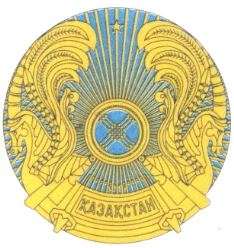 
РЕСПУБЛИКАНСКОЕ ГОСУДАРСТВЕННОЕ УЧРЕЖДЕНИЕ«НАЦИОНАЛЬНЫЙ БАНКРЕСПУБЛИКИ КАЗАХСТАН»БАСҚАРМАСЫНЫҢҚАУЛЫСЫПОСТАНОВЛЕНИЕ ПРАВЛЕНИЯ2019 жылғы 28 қарашаАлматы қаласы  № 220город АлматыҰлттық Банк             ТөрағасыЕ. Досаев Баптың атауыЖол кодыЕсепті кезеңнің соңынаАлдыңғы жылдың соңына1234АктивтерАқшалай қаражат және ақша қаражатының баламалары1Орналастырылған салымдар (құнсыздануға арналған резервтерді шегергенде)2Өзгерістері пайданың немесе зиянның құрамында көрсетілетін әділ құн бойынша бағаланатын бағалы қағаздар3Сату үшін қолда бар бағалы қағаздар (құнсыздануға арналған резервтерді шегергенде)4 «Кері РЕПО» операциялары5Тазартылған бағалы металдар6Туынды қаржы құралдары7Еңбек сіңірілмеген сыйлықақылар бойынша қайта сақтандыру активтері (құнсыздануға арналған резервтерді шегергенде)8Болған, бірақ мәлімделмеген зиян бойынша қайта сақтандыру активтері (құнсыздануға арналған резервтерді шегергенде)9Өмірді сақтандыру (қайта сақтандыру) шарттары бойынша болмаған зиян бойынша қайта сақтандыру активтері (құнсыздануға арналған резервтерді шегергенде)10Аннуитет шарттары бойынша болмаған зиян бойынша қайта сақтандыру активтері (құнсыздануға арналған резервтерді шегергенде)11Мәлімделген, бірақ реттелмеген зиян бойынша қайта сақтандыру активтері (құнсыздануға арналған резервтерді шегергенде)12Сақтанушылардан (қайта сақтанушылардан) және делдалдардан алынатын сақтандыру сыйақылары (құнсыздануға арналған резервтерді шегергенде)13Қайта сақтандыру бойынша есептелген комиссиялық кірістер14Сақтандыру және қайта сақтандыру бойынша дебиторлық берешек  (құнсыздануға арналған резервтерді шегергенде) 15Басқа дебиторлық берешек (құнсыздануға арналған резервтерді шегергенде)16Сақтанушыларға берілген қарыздар (құнсыздануға арналған резервтерді шегергенде)17Болашақ кезеңдердің шығыстары18Ағымдағы салық активі19Кейінге қалдырылған салық активі20Өтелгенге дейін ұсталатын бағалы қағаздар (құнсыздануға арналған резервтерді шегергенде)21Басқа заңды тұлғалардың капиталына инвестициялар22Қорлар23Негізгі құрал-жабдықтар (амортизацияны және құнсызданудан болған зияндарды шегергенде) 24Пайдалану құқығы нысанындағы активтер (амортизацияны және құнсызданудан болған зияндарды шегергенде)25Инвестициялық мүлік26Сатуға арналған ұзақ мерзімді активтер27Материалдық емес активтер (амортизацияны және құнсызданудан болған зияндарды шегергенде)28Басқа активтер29Активтердің жиынтығы30МіндеттемелерЕңбек сіңірілмеген сыйлықақы резерві31Өмірді сақтандыру (қайта сақтандыру) шарттары бойынша болмаған зияндар резерві32Аннуитет шарттары бойынша болмаған зияндар  резерві33Болған, бірақ мәлімделмеген зияндар резерві34Мәлімделген, бірақ реттелмеген зияндар резерві35Алынған қарыздар36Қайта сақтандырушылармен есеп айырысулар37Сақтандыру (қайта сақтандыру) қызметі бойынша делдалдармен есеп айырысулар38Акционерлермен дивидендтер бойынша есеп айырысулар39Сақтандыру (қайта сақтандыру) шарттары бойынша төленуге тиіс шоттар40Басқа кредиторлық берешек41Бағалау міндеттемелері42Жалдау бойынша міндеттемелер 43 «РЕПО» операциялары44Туынды қаржы құралдары45Шығарылған облигациялар46Болашақ кезеңдердің кірістері47Салықтар және бюджетке басқа төлемдер бойынша міндеттемелер 48Кейінге қалдырылған салық міндеттемесі49Басқа міндеттемелер50Міндеттемелердің жиынтығы51КапиталЖарғылық капитал (құрылтайшылардың жарналары)52Алынған капитал (құрылтайшылардың жарналары)53Резервтік капитал54Сыйлықақылар (қосымша төленген капитал)55Болжанбаған тәуекелдердің резерві56Тұрақтандыру резерві57Сату үшін қолда бар бағалы қағаздарды қайта есептеу резерві 58Басқа резервтер59Бөлінбеген пайда (жабылмаған зиян)60оның ішінде:алдыңғы жылдардың60.1есепті кезеңнің60.2Капиталдың жиынтығы61Капиталдың және міндеттемелердің жиынтығы62Атауы _____________________________________________________________________Мекенжайы_________________________________________________________________Мекенжайы_________________________________________________________________Мекенжайы_________________________________________________________________Телефон ______________________________________________________Телефон ______________________________________________________Телефон ______________________________________________________Телефон ______________________________________________________Электрондық пошта мекенжайы  _______________________________________Электрондық пошта мекенжайы  _______________________________________Электрондық пошта мекенжайы  _______________________________________Электрондық пошта мекенжайы  _______________________________________Орындаушы_______________________________________Орындаушы_______________________________________________________________________________                тегі, аты, әкесінің аты қолы күні (ол бар болса)                тегі, аты, әкесінің аты қолы күні (ол бар болса)қолы, телефонқолы, телефонБас бухгалтер ___________________________________Бас бухгалтер _______________________________________________________                   тегі, аты, әкесінің аты (ол бар болса)                   тегі, аты, әкесінің аты (ол бар болса)қолыкүніБасшы немесе оның міндетін атқарушы тұлға_____________________Басшы немесе оның міндетін атқарушы тұлға_____________________________________________________________                   тегі, аты, әкесінің аты (ол бар болса)                   тегі, аты, әкесінің аты (ол бар болса)қолықолыБаптың атауыЖол кодыЕсепті кезең ішіндеАғымдағы жылдың басынан бастап кезең ішінде (өспелі жиынтығымен)Өткен жылдың ұқсас кезеңі ішіндеАғымдағы жылдың басынан бастап ұқсас кезең ішінде (өспелі жиынтығымен)123456КірістерСақтандыру қызметінен болған кірістерСақтандыру шарттары бойынша қабылданған сақтандыру сыйлықақылары1Қайта сақтандыру шарттары бойынша қабылданған сақтандыру сыйлықақылары2Қайта сақтандыруға берілген сақтандыру сыйлықақылары3Сақтандыру сыйлықақыларының таза сомасы4Еңбек сіңірілмеген сыйлықақы резервінің өзгеруі5Еңбек сіңірілмеген сыйлықақылар бойынша қайта сақтандыру активтерінің өзгеруі6Еңбек сіңірілген сақтандыру сыйлықақыларының таза сомасы7Сақтандыру қызметі бойынша комиссиялық сыйақы түріндегі кірістер8Сақтандыру қызметінен болған басқа кірістер9Инвестициялау  қызметінен болған басқа кірістерСыйақы алуға байланысты кірістер10оның ішінде:бағалы қағаздар бойынша сыйақы (купон немесе дисконт) түріндегі кірістер10.1орналастырылған салымдар бойынша сыйақы түріндегі кірістер10.2қаржы активтерімен операциялар бойынша кірістер (шығыстар) (нетто)11оның ішінде:бағалы қағаздарды сатып алу-сатудан болған кірістер (шығыстар) (нетто)11.1 «РЕПО» операцияларынан болған кірістер (шығыстар) (нетто)11.2тазартылған бағалы металдармен операциялардан болған кірістер (шығыстар)11.3туынды қаржы құралдарымен операциялардан болған кірістер (шығыстар)11.4Қайта бағалаудан болған кірістер (шығыстар) (нетто):12оның ішінде:өзгерістері пайданың немесе зиянның құрамында көрсетілетін әділ құн бойынша бағаланатын бағалы қағаздар құнының өзгеруінен болған кірістер (шығыстар) (нетто)12.1сату үшін қолда бар бағалы қағаздар құнының өзгеруінен болған кірістер (шығыстар)12.2шетел валютасын қайта бағалаудан болған кірістер (шығыстар) (нетто)12.3тазартылған бағалы металдарды қайта бағалаудан болған кірістер (шығыстар)12.4туынды қаржы құралдарын қайта бағалаудан болған кірістер (шығыстар)12.5Басқа заңды тұлғалардың капиталына қатысудан болған кірістер13Инвестициялық қызметтен болған басқа кірістер14Өзге қызметтен болған кірістерАктивтерді сатудан және активтерді алудан (беруден) болған кірістер (шығыстар)15Өзге қызметтен болған басқа кірістер16Басқа кірістер17Кірістердің жиынтығы18ШығыстарСақтандыру шарттары бойынша сақтандыру төлемдерін жүзеге асыру шығыстары19Қайта сақтандыруға қабылданған шарттар бойынша сақтандыру төлемдерін жүзеге асыру шығыстары20Қайта сақтандыруға берілген тәуекелдер бойынша шығыстарды өтеу21Регрестік талап бойынша өтеу (нетто)22Сақтандыру төлемдерін жүзеге асыру бойынша таза шығыстар23Сақтандыру зиянын реттеу бойынша шығыстар24Өмірді сақтандыру (қайта сақтандыру) шарттары бойынша болмаған зиян резервінің өзгеруі25Өмірді сақтандыру (қайта сақтандыру) шарттары бойынша болмаған зиян бойынша қайта сақтандыру активтерінің өзгеруі26Аннуитет шарттары бойынша болмаған зиян резервінің өзгеруі27Аннуитет шарттары бойынша болмаған зиян бойынша қайта сақтандыру активтерінің өзгеруі28Болған, бірақ мәлімделмеген зиян резервінің өзгеруі29Болған, бірақ мәлімделмеген зиян бойынша қайта сақтандыру активтерінің өзгеруі30Мәлімделген, бірақ реттелмеген зиян резервінің өзгеруі31Мәлімделген, бірақ реттелмеген зиян бойынша қайта сақтандыру активтерінің өзгеруі32Сақтандыру қызметі бойынша комиссиялық сыйақы төлеу бойынша шығыстар33Сақтандыру (қайта сақтандыру) шартының бұзылуына байланысты шығыстар 34Сыйақы төлеуге байланысты шығыстар35оның ішінде:бағалы қағаздар бойынша сыйлықақы түріндегі шығыстар35.1Жалдау бойынша міндеттемелер бойынша пайыздық шығыстар 36Құнсыздану бойынша резервтерге арналған шығыстар37Құнсыздану бойынша резервтерді қалпына келтіру38Құнсыздану бойынша резервтерге арналған таза шығыстар39Жалпы және әкімшілік шығыстар40оның ішінде:еңбекке ақы төлеу және іссапар шығыстары40.1корпоративтік табыс салығын қоспағанда, ағымдағы салықтар және бюджетке төленетін басқа да міндетті төлемдер40.2ағымдағы жалдау бойынша шығыстар40.3Амортизациялық ақша аударымдары және тозу41Басқа шығыстар42Шығыстардың жиынтығы43Кезең ішіндегі пайда (зиян)44Тоқтатылған қызметтен болған пайда (зиян)45Корпоративтік табыс салығын төлегенге дейінгі таза пайда (зиян)46Корпоративтік табыс салығы47оның ішінде:негізгі қызметтен47.1өзге қызметтен47.2Салықтарды төлегеннен кейінгі таза пайда (зиян) жиынтығы48Атауы _____________________________________________________________________Мекенжайы___________________________________________________________________Мекенжайы___________________________________________________________________Мекенжайы___________________________________________________________________Телефон ___________________________________________________Телефон ___________________________________________________Телефон ___________________________________________________Телефон ___________________________________________________Электрондық пошта мекенжайы  _______________________________________Электрондық пошта мекенжайы  _______________________________________Электрондық пошта мекенжайы  _______________________________________Электрондық пошта мекенжайы  _______________________________________Орындаушы_______________________________________Орындаушы_______________________________________________________________________________                тегі, аты, әкесінің аты (ол бар болса)                тегі, аты, әкесінің аты (ол бар болса)қолы, телефонқолы, телефонБас бухгалтер ___________________________________Бас бухгалтер _______________________________________________________                   тегі, аты, әкесінің аты (ол бар болса)                   тегі, аты, әкесінің аты (ол бар болса)қолыкүніБасшы немесе оның міндетін атқарушы тұлға______________________Басшы немесе оның міндетін атқарушы тұлға______________________________________________________________                   тегі, аты, әкесінің аты (ол бар болса)                   тегі, аты, әкесінің аты (ол бар болса)қолықолыБаптың атауыЖол кодыЕсепті кезеңнің соңындаАлдыңғы жылдың соңында1234АктивтерАқшалай қаражат және ақша қаражатының баламалары1оның ішінде:кассадағы қолма-қол ақша1.1банктердің және банк операцияларының жекелеген түрлерін жүзеге асыратын ұйымдардың шоттарындағы ақша1.2Тазартылған бағалы металдар2Орналастырылған салымдар (құнсыздануға арналған резервтерді шегергенде)3Өзгерістері пайданың немесе зиянның құрамында көрсетілетін әділ құн бойынша бағаланатын бағалы қағаздар4Туынды қаржы құралдары5Басқа да жиынтық кіріс бойынша әділ құн бойынша есепке алынатын бағалы қағаздар6«Кері РЕПО» операциялары7«Кері РЕПО» операциялары8Берілген аванстар9Болашақ кезеңдердің шығыстары10Комиссиялық сыйақылароның ішінде:10.1зейнетақы активтерінен10.2зейнетақы активтері бойынша инвестициялық кірістен (зияннан)11Амортизациялық құны бойынша есепке алынатын бағалы қағаздар (құнсыздануға арналған резервтерді шегергенде)12Инвестициялық мүлік13Басқа заңды тұлғалардың капиталына инвестициялар14Дебиторлық берешек (құнсыздануға арналған резервтерді шегергенде)15Сатуға арналған ұзақ мерзімді активтер (шығатын топтар)16Материалдық емес активтер (амортизацияны және құнсызданудан болған зиянды шегергенде)17Негізгі құрал-жабдықтар (амортизацияны және құнсызданудан болған зиянды шегергенде)18Пайдалану құқығы нысанындағы активтер (амортизацияны және құнсызданудан болған зиянды шегергенде)19Ағымдағы салық активі20Кейінге қалдырылған салық талабы21Басқа да дебиторлық берешек (құнсыздануға арналған резервтерді шегергенде)22Басқа активтер23Активтер жиынтығы24МіндеттемелерТуынды қаржы құралдары25Жалдау бойынша міндеттеме26«РЕПО» операциялары27Алынған қарыздар28Кредиторлық берешек29Алынған аванстар30Резервтер31Акционерлермен акциялар бойынша есеп айырысулар бойынша есептелген шығыстар32Қызметкерлермен есеп айырысулар бойынша есептелген шығыстар33Болашақ кезеңдердің кірістері34Кейінге қалдырылған салық міндеттемесі35Салықтар және бюджетке төленетін басқа да міндетті төлемдер бойынша бюджет алдындағы міндеттеме36Басқа міндеттемелер37Міндеттемелер жиынтығы38Меншікті капиталЖарғылық капитал39оның ішінде:жай акциялар39.1артықшылықты акциялар39.2Сыйлықақылар (қосымша төленген капитал)40Алынған капитал41Басқа жиынтық кіріс арқылы әділ құны бойынша есепке алынатын бағалы қағаздарды қайта бағалау резерві42Басқа жиынтық кіріс арқылы әділ құны бойынша есепке алынатын бағалы қағаздардың құнсыздану резерві 43Негізгі құралдарды қайта бағалауға резерв44Резервтік капитал45Басқа да резервтер46Бөлінбеген пайда (жабылмаған зиян)47оның ішінде:алдыңғы жылдардағы47.1есепті кезеңдегі47.2Капитал жиынтығы48Капитал мен міндеттемелер жиынтығы49Атауы _____________________________________________________________________Мекенжайы_____________________________________________________________Мекенжайы_____________________________________________________________Мекенжайы_____________________________________________________________Телефоны ______________________________________________________Телефоны ______________________________________________________Телефоны ______________________________________________________Телефоны ______________________________________________________Электрондық пошта мекенжайы _______________________________________Электрондық пошта мекенжайы _______________________________________Электрондық пошта мекенжайы _______________________________________Электрондық пошта мекенжайы _______________________________________Орындаушы_______________________________________Орындаушы_______________________________________________________________________________                  тегі, аты, әкесінің аты (ол бар болса)                  тегі, аты, әкесінің аты (ол бар болса)қолы, телефонықолы, телефоныБас бухгалтер ___________________________________Бас бухгалтер _______________________________________________________                   тегі, аты, әкесінің аты (ол бар болса)                   тегі, аты, әкесінің аты (ол бар болса)қолыкүніБасшы немесе оның міндетін атқарушы тұлға______________________Басшы немесе оның міндетін атқарушы тұлға______________________________________________________________                   тегі, аты, әкесінің аты (ол бар болса)                   тегі, аты, әкесінің аты (ол бар болса)қолықолыБаптың атауыЖол кодыЕсепті кезеңдеАғымдағы жылдың басынан бергі кезеңде (өспелі жиынтығымен)Алдыңғы жылдың осындай кезеңіндеАлдыңғы жылдың басынан бергі осындай кезеңде (өспелі жиынтығымен)123456Комиссиялық сыйақылар1оның ішінде:зейнетақы активтерінен1.1зейнетақы активтері бойынша инвестициялық кірістен (зияннан)1.2Ағымдағы шоттар мен орналастырылған салымдар бойынша сыйақы түріндегі кірістер2Сатып алынған бағалы қағаздар бойынша сыйақы (купон және (немесе) дисконт) түріндегі кірістер3Бағалы қағаздарды сатып алу-сатудан болған кірістер (шығыстар) (нетто)4Өзгерістері пайданың немесе зиянның құрамында көрсетілетін әділ құн бойынша бағаланатын бағалы қағаздар құнының өзгеруінен болған кірістер (шығыстар)5«Кері РЕПО» операциялары бойынша кірістер6Тазартылған бағалы металдармен операциялардан болған кірістер (шығыстар)7Шетел валютасын қайта бағалаудан болған кірістер (шығыстар) (нетто)8Қаржылық емес активтерді сатудан және активтерді алудан болған кірістер9Басқа да кірістер10Кірістер жиынтығы11Комиссиялық шығыстар12оның ішінде:инвестициялық портфельді басқарушыларға сыйақылар12.1кастодиан банктерге сыйақылар12.2Сатып алынған бағалы қағаздар бойынша сыйақы (сыйлықақы) түріндегі шығыстар13«РЕПО» операциялары бойынша шығыстар14Алынған қарыздар мен жалдау жөніндегі міндеттемелер бойынша сыйақы түріндегі шығыстар15Жалпы әкімшілік шығыстар16оның ішінде:16.1еңбекке ақы төлеу және іссапар шығыстары16.2амортизациялық аударымдар және тозу16.3ағымдағы жалдау бойынша шығыстар16.4салықтарды және бюджетке төленетін басқа да міндетті төлемдерді төлеу бойынша шығыстар (корпоративтік табыс салығынан басқа)16.5басқа әкімшілік шығыстар17Қаржылық емес активтерді сатудан және активтерді беруден болған шығыстар18Басқа да шығыстар19Шығыстар жиынтығы20Резервтерге (провизияларға) аударылғанға дейінгі пайда (зиян)21Активтер бойынша ықтимал залалға арналған резервтер (резервтерді қалпына келтіру)22Басқа заңды тұлғалардың капиталына қатысудан болған кіріс23Кезеңдегі пайда (зиян)24Салық салынғанға дейінгі пайда (зиян)25Корпоративтік табыс салығы26Салық салынғаннан кейінгі таза пайда (зиян)27Тоқтатылған қызметтен болған пайда (зиян)28Кезең ішіндегі таза пайда (зиян) жиынтығыАтауы _____________________________________________________________________Мекенжайы_____________________________________________________________Мекенжайы_____________________________________________________________Мекенжайы_____________________________________________________________Телефоны ______________________________________________________Телефоны ______________________________________________________Телефоны ______________________________________________________Телефоны ______________________________________________________Электрондық пошта мекенжайы _______________________________________Электрондық пошта мекенжайы _______________________________________Электрондық пошта мекенжайы _______________________________________Электрондық пошта мекенжайы _______________________________________Орындаушы_______________________________________Орындаушы_______________________________________________________________________________                  тегі, аты, әкесінің аты (ол бар болса)                  тегі, аты, әкесінің аты (ол бар болса)қолы, телефонықолы, телефоныБас бухгалтер ___________________________________Бас бухгалтер _______________________________________________________                   тегі, аты, әкесінің аты (ол бар болса)                   тегі, аты, әкесінің аты (ол бар болса)қолыкүніБасшы немесе оның міндетін атқарушы тұлға______________________Басшы немесе оның міндетін атқарушы тұлға______________________________________________________________                   тегі, аты, әкесінің аты (ол бар болса)                   тегі, аты, әкесінің аты (ол бар болса)қолықолыБаптың атауыЖол кодыЕсепті кезеңнің соңындаАлдыңғы жылдың соңында1234АктивтерАқшалай қаражат және ақша қаражатының баламалары1Тазартылған бағалы металдар2Қазақстан Республикасының Ұлттық Банкіндегі және екінші деңгейдегі банктердегі салымдар (құнсыздануға арналған резервтерді шегергенде)3Әділ құны бойынша бағаланатын бағалы қағаздар4«Кері РЕПО» операциялары бойынша талаптар5Туынды қаржы құралдары6Сыртқы басқарудағы активтер7Дебиторлық берешек8Амортизациялық құны бойынша бағаланатын бағалы қағаздар (құнсыздануға арналған резервтерді шегергенде)9Басқа да активтер10Активтер жиынтығы11МіндеттемелерАлушылардың зейнетақы төлемдері бойынша талаптары12Комиссиялық сыйақылар бойынша кредиторлық берешек13оның ішінде:зейнетақы активтерінен13.1инвестициялық кірістен (зияннан)13.2Зейнетақы төлемдерінен алынатын жеке табыс салығы бойынша кредиторлық берешек14Туынды қаржы құралдары15Басқа міндеттемелер16Міндеттемелер жиынтығы17Таза активтер жиынтығы18Атауы _____________________________________________________________________Мекенжайы________________________________________________________________Мекенжайы________________________________________________________________Мекенжайы________________________________________________________________Телефоны ______________________________________________________Телефоны ______________________________________________________Телефоны ______________________________________________________Телефоны ______________________________________________________Электрондық поштаның мекенжайы _______________________________________Электрондық поштаның мекенжайы _______________________________________Электрондық поштаның мекенжайы _______________________________________Электрондық поштаның мекенжайы _______________________________________Орындаушы_______________________________________Орындаушы_______________________________________________________________________________                  тегі, аты, әкесінің аты (ол бар болса)                  тегі, аты, әкесінің аты (ол бар болса)қолы, телефонықолы, телефоныБас бухгалтер ___________________________________Бас бухгалтер _______________________________________________________                   тегі, аты, әкесінің аты (ол бар болса)                   тегі, аты, әкесінің аты (ол бар болса)қолыкүніБасшы немесе оның міндетін атқарушы тұлға______________________Басшы немесе оның міндетін атқарушы тұлға______________________________________________________________                   тегі, аты, әкесінің аты (ол бар болса)                   тегі, аты, әкесінің аты (ол бар болса)қолықолыБаптың атауыЖол кодыАғымдағы жылдың басынан бергі кезеңде (өспелі жиынтығымен)Алдыңғы жылдың басынан бергі осындай кезеңде (өспелі жиынтығымен)1234Кезең басындағы таза зейнетақы активтері1Зейнетақы жарналары2оның ішінде:міндетті2.1міндетті кәсіптік2.2ерікті2.3Басқа жинақтаушы зейнетақы қорларынан келіп түскен зейнетақы жинақтары3Орналастырылған салымдар бойынша сыйақы түріндегі кірістер4Бағалы қағаздар бойынша сыйақы (купон немесе дисконт) түріндегі кірістер5«Кері РЕПО» операциялары бойынша кірістер6Акциялар бойынша дивидендтер түріндегі кірістер7Бағалы қағаздарды сатып алу-сатудан болған кіріс (шығыс) (нетто)8Қайта бағалаудан болған кірістер (шығыстар) (нетто)9оның ішінде:әділ құны бойынша бағаланатын бағалы қағаздардың әділ құнының өзгеруінен9.1шетел валютасын қайта бағалаудан9.2басқа активтерді қайта бағалаудан9.3Сыртқы басқарудағы активтер бойынша кірістер (шығыстар) (нетто)10Басқа қаржылық активтер бойынша сыйақы түріндегі кірістер 11Өсімпұл және айыппұлдар түріндегі кірістер12оның ішінде:міндетті зейнетақы жарналарын уақтылы аудармағаны үшін12.1міндетті кәсіптік зейнетақы жарналарын уақтылы аудармағаны үшін12.2зейнетақы жинақтарын аударуды уақтылы жүзеге асырмағаны үшін12.3зейнетақы активтерін тиісінше басқармағаны үшін12.4Инвестициялық қызметтен болған басқа кірістер13Басқа түсімдер14Кірістер жиынтығы15Төленген немесе төленуге тиіс зейнетақылар16оның ішінде:жасы бойынша16.1жерлеуге16.2мүгедектігі бойынша16.3Қазақстан Республикасынан тыс жерге тұрақты тұруға кетуі бойынша16.4мұрагерлерге16.5еңбек сіңірген жылдар бойынша16.6сақтандыру ұйымдарына16.7басқа16.8Төлем көзінен жеке табыс салығы17Жинақтаушы зейнетақы қорына тиесілі комиссиялық сыйақы18оның ішінде:зейнетақы активтерінен18.1орналастырылған зейнетақы активтері бойынша инвестициялық кірістен (зияннан)18.2Ерікті жинақтаушы зейнетақы қорларына зейнетақы жинақтарын аудару19Инвестициялық кірістен болған басқа шығыстар20Басқа да шығыстар21Шығыстар жиынтығы22Анықталмаған сомалар (қате аударылған)23Анықталмаған сомаларды қайтару24Кезең соңындағы таза активтер25Таза зейнетақы активтеріндегі өзгерістер26Атауы _____________________________________________________________________Мекенжайы _________________________________________________________________Мекенжайы _________________________________________________________________Мекенжайы _________________________________________________________________Телефоны ______________________________________________________Телефоны ______________________________________________________Телефоны ______________________________________________________Телефоны ______________________________________________________Электрондық почта мекенжайы _______________________________________Электрондық почта мекенжайы _______________________________________Электрондық почта мекенжайы _______________________________________Электрондық почта мекенжайы _______________________________________Орындаушы_______________________________________Орындаушы_______________________________________________________________________________                  тегі, аты және әкесінің аты (ол бар болса)                  тегі, аты және әкесінің аты (ол бар болса)қолы, телефонықолы, телефоныБас бухгалтер ___________________________________Бас бухгалтер _______________________________________________________                   тегі, аты, әкесінің аты (ол бар болса)                   тегі, аты, әкесінің аты (ол бар болса)қолыкүніБасшы немесе оның міндетін атқарушы тұлға______________________Басшы немесе оның міндетін атқарушы тұлға______________________________________________________________                   тегі, аты, әкесінің аты (ол бар болса)                   тегі, аты, әкесінің аты (ол бар болса)қолықолыБаптың атауыЖол кодыЕсепті кезеңнің соңындаЕсепті кезеңнің басында1234АктивтерАқшалай қаражат және ақша қаражатының баламалары1оның ішінде:кассадағы қолма-қол ақша1.1банктердің және банк операцияларының жекелеген түрлерін жүзеге асыратын ұйымдардың шоттарындағы ақша1.2Тазартылған бағалы металдар2Орналастырылған салымдар (құнсыздануға арналған резервтерді шегергенде)3оның ішінде: есептелген, бірақ сыйақы түрінде алынбаған кірістер3.1«Кері РЕПО» операциялары4оның ішінде:есептелген, бірақ сыйақы түрінде алынбаған кірістер 4.1Өзгерістері пайданың немесе зиянның құрамында көрсетілетін әділ құн бойынша бағаланатын бағалы қағаздар5оның ішінде:есептелген, бірақ сыйақы түрінде алынбаған кірістер5.1Басқа да жиынтық кіріс бойынша әділ құн бойынша есепке алынатын бағалы қағаздар6оның ішінде:есептелген, бірақ сыйақы түрінде алынбаған кірістер6.1Амортизациялық құны бойынша есепке алынатын бағалы қағаздар (құнсыздануға арналған резервтерді шегергенде)7оның ішінде:есептелген, бірақ сыйақы түрінде алынбаған кірістер7.1Инвестициялық мүлік8Басқа заңды тұлғалардың капиталына инвестициялар және реттелген борыш9Қорлар 10Сатуға арналған ұзақ мерзімді активтер (шығатын топтар) 11Негізгі құрал-жабдықтар (амортизацияны және құнсызданудан болған зиянды шегергенде) 12Материалдық емес активтер (амортизацияны және құнсызданудан болған зиянды шегергенде) 13Пайдалану құқығы нысанындағы активтер (амортизацияны және құнсызданудан болған зиянды шегергенде) 14Дебиторлық берешек15Алуға есептелген комиссиялық сыйақылар 16оның ішінде:консалтингтік қызметтерден, оның ішінде:16.1үлестес тұлғаларға 16.1.1басқа клиенттерге 16.1.2облигацияларды ұстаушылар өкілінің қызметтерінен16.2андеррайтер қызметтерінен16.3брокерлік қызметтерден 16.4активтерді басқарудан 16.5маркет-мейкер қызметтерінен16.6зейнетақы активтерінен 16.7зейнетақы активтері бойынша инвестициялық кірістен (зияннан)16.8басқа да 16.9Туынды қаржы құралдары17оның ішінде:фьючерс мәмілесі бойынша талаптар17.1форвард мәмілесі бойынша талаптар 17.2опцион мәмілесі бойынша талаптар17.3своп мәмілесі бойынша талаптар17.4Ағымдағы салық талабы 18Кейінге қалдырылған салық талабы19Берілген аванстар және алдын ала төлемдер20Басқа да активтер21Активтер жиынтығы22Міндеттемелер"REPO" операциясы 23Шығарылған борыштық бағалы қағаздар 24Алынған қарыздар25Реттелген борыш26Резервтер27Акционерлермен есеп айырысулар (дивидендтер бойынша)28Кредиторлық берешек 29Төлеуге есептелген комиссиялық шығыстар30оның ішінде:аударым операциялары бойынша30.1клиринг операциялары бойынша30.2кассалық операциялары бойынша30.3сейфтік операциялар бойынша 30.4банкноттарды, монеталар мен құндылықтарды инкассациялау бойынша30.5сенімгерлік операциялар бойынша30.6қор биржасының қызметтері бойынша30.7кастодиандық қызмет көрсету бойынша 30.8брокерлік қызметтер бойынша 30.9орталық депозитарий қызметтері бойынша 30.10бағалы қағаздар нарығының өзге де кәсіби қатысушыларының қызметтері бойынша 30.11Туынды қаржы құралдары31оның ішінде:фьючерс мәмілесі бойынша міндеттемелер 31.1форвард мәмілесі бойынша міндеттемелер 31.2опцион мәмілесі бойынша міндеттемелер31.3своп мәмілесі бойынша міндеттемелер31.4Салықтар және  бюджетке төленетін басқа да міндетті төлемдер бойынша бюджет алдындағы міндеттеме  32Кейінге қалдырылған салық міндеттемесі33Алынған аванстар34Қызметкерлерге сыйақылар бойынша міндеттемелер35Жалдау бойынша міндеттемелер36Басқа да міндеттемелер37Міндеттемелер жиынтығы38Меншікті капиталЖарғылық капитал39оның ішінде:жай акциялар39.1артықшылықты акциялар39.2Сыйлықақылар (қосымша төленген капитал)40Алынған капитал41Резервтік капитал42Басқа да жиынтық кіріс арқылы әділ құны бойынша есепке алынған бағалы қағаздарды қайта бағалау резерві 43Басқа да жиынтық кіріс арқылы әділ құны бойынша есепке алынған бағалы қағаздардың құнсыздануы резерві  44Негізгі құрал-жабдықтарды қайта бағалауға арналған резерв45Басқа да резервтер 46Бөлінбеген пайда (жабылмаған зиян)47оның ішінде: алдыңғы жылдардың47.1есепті кезеңнің 47.2Капитал жиынтығы48Капитал мен міндеттемелердің жиынтығы49Атауы _____________________________________________________________________Мекенжайы_____________________________________________________________Мекенжайы_____________________________________________________________Мекенжайы_____________________________________________________________Телефоны ______________________________________________________Телефоны ______________________________________________________Телефоны ______________________________________________________Телефоны ______________________________________________________Электрондық пошта мекенжайы _______________________________________Электрондық пошта мекенжайы _______________________________________Электрондық пошта мекенжайы _______________________________________Электрондық пошта мекенжайы _______________________________________Орындаушы_______________________________________Орындаушы_______________________________________________________________________________                  тегі, аты, әкесінің аты (ол бар болса)                  тегі, аты, әкесінің аты (ол бар болса)қолы, телефонықолы, телефоныБас бухгалтер ___________________________________Бас бухгалтер _______________________________________________________                   тегі, аты, әкесінің аты (ол бар болса)                   тегі, аты, әкесінің аты (ол бар болса)қолыкүніБасшы немесе оның міндетін атқарушы тұлға______________________Басшы немесе оның міндетін атқарушы тұлға______________________________________________________________                   тегі, аты, әкесінің аты (ол бар болса)                   тегі, аты, әкесінің аты (ол бар болса)қолықолыБаптың атауыЖол кодыЕсепті кезеңдеАғымдағы жылдың басынан басталатын кезеңде (өспелі жиынтығымен)Алдыңғы жылдың осындай кезеңіндеАлдыңғы жылдың басынан бастап осындай кезеңде (өспелі жиынтығымен)123456Сыйақы алуға байланысты кірістер1оның ішінде:корреспонденттік және ағымдағы шоттар бойынша1.1орналастырылған салымдар бойынша1.2сатып алынған бағалы қағаздар бойынша1.3оның ішінде:басқа да жиынтық кіріс арқылы әділ құны бойынша есепке алынған бағалы қағаздар бойынша1.3.1оның ішінде:басқа да жиынтық кіріс арқылы әділ құны бойынша есепке алынған бағалы қағаздар порфеліндегі акциялар бойынша дивидендтер түріндегі кірістер1.3.1.1басқа да жиынтық кіріс арқылы әділ құны бойынша есепке алынған бағалы қағаздар бойынша дисконт амортизациясына байланысты кірістер1.3.1.2өзгерістері пайданың немесе зиянның құрамында көрсетілетін әділ құны бойынша бағаланатын бағалы қағаздар бойынша1.3.2оның ішінде:өзгерістері пайданың немесе зиянның құрамында көрсетілетін әділ құны бойынша бағаланатын бағалы қағаздар
портфеліндегі акциялар бойынша дивидендтер түріндегі кірістер1.3.2.1әділ құны бойынша бағаланатын бағалы қағаздар бойынша дисконт амортизациясына байланысты кірістер1.3.2.2амортизацияланған құны бойынша есепке алынатын бағалы қағаздар (құнсыздануға арналған резервтерді шегергенде) бойынша1.3.3оның ішінде:амортизацияланған құны бойынша есепке алынатын бағалы қағаздар бойынша дисконт амортизациясына байланысты кірістер1.3.3.1 «кері РЕПО» операциялары бойынша1.4сыйақы алуға байланысты басқа да кірістер1.5Комиссиялық сыйақылар2оның ішінде:консалтингтік қызметтерден2.1оның ішінде:үлестес тұлғаларға2.1.1басқа да клиенттерге2.1.2облигацияларды ұстаушылар өкілінің қызметтерінен2.2андеррайтер қызметтерінен2.3активтерді басқарудан2.4брокерлік қызметтерден2.5маркет-мейкер қызметтерінен2.6басқа да қызметтерден2.7зейнетақы активтерінен2.8зейнетақы активтері бойынша инвестициялық кірістен (зияннан)2.9Қаржы активтерін сатып алу-сатудан түскен кірістер3Өзгерістері пайда немесе зиянның құрамында көрсетілетін әділ құны бойынша бағаланатын қаржы активтері құнының өзгеруінен түскен кірістер4Шетел валютасымен операциялардан түскен кірістер5Шетел валютасын қайта бағалаудан түскен кірістер6Заңды тұлғалардың капиталына қатысуға байланысты кірістер7Активтерді сатудан түскен кірістер8Тазартылған бағалы металдармен операциялардан түскен кірістер9Туынды қаржы құралдарымен операциялардан түскен кірістер10оның ішінде:фьючерс мәмілелері бойынша10.1форвард мәмілелері бойынша10.2опцион мәмілелері бойынша10.3своп мәмілелері бойынша10.4Бағалы қағаздар, салымдар, дебиторлық берешек және шартты міндеттемелер бойынша резервтерді қалпына келтіруден түскен кірістер11Басқа да кірістер12Кірістер жиынтығы 13Сыйақы төлеуге байланысты шығыстар14оның ішінде:алынған қарыздар бойынша14.1шығарылған бағалы қағаздар бойынша14.2«РЕПО» операциялары бойынша14.3сыйақы төлеуге байланысты басқа да шығыстар14.4Комиссиялық шығыстар15оның ішінде:басқарушы агентке15.1кастодиандық қызмет көрсету үшін15.2қор биржасының қызметтері үшін15.3орталық депозитарийдің қызметтері үшін15.4брокерлік қызметтер үшін15.5басқа да қызметтер үшін15.6Сыйақы төлеуге байланысты емес қызметтен болған шығыстар16оның ішінде:аударым операцияларынан16.1клиринг операцияларынан16.2кассалық операциялардан16.3сейфтік операциялардан16.4инкассациядан16.5Қаржы активтерін сатып алу-сатудан болған шығыстар17Өзгерістері пайданың немесе зиянның құрамында көрсетілетін әділ құны бойынша бағаланатын қаржы активтері құнының өзгеруінен болған шығыстар18Шетел валютасымен операциялардан болған шығыстар19Шетел валютасын қайта бағалаудан болған шығыстар20Заңды тұлғалардың капиталына қатысуға байланысты шығыстар21Активтерді сатудан немесе өтеусіз беруден болған шығыстар22Тазартылған бағалы металдармен операциялардан болған шығыстар23Туынды қаржы құралдарымен операциялардан болған шығыстар24оның ішінде:фьючерс мәмілелері бойынша24.1форвард мәмілелері бойынша24.2опцион мәмілелері бойынша24.3своп мәмілелері бойынша24.4Бағалы қағаздар, орналастырылған салымдар, дебиторлық берешек және шартты міндеттемелер бойынша резервтер құрудан болған шығыстар25Операциялық шығыстар26оның ішінде:еңбекке ақы төлеу және іссапар шығыстары26.1көлік шығыстары26.2жалпы шаруашылық және әкімшілік шығыстар26.3амортизациялық аударымдар және тозу26.4корпоративтік табыс салығын қоспағанда, салықтарды және бюджетке төленетін басқа міндетті төлемдерді төлеу бойынша шығыстар26.5тұрақсыздық айыбы (айыппұл, өсімпұл)26.6Басқа да шығыстар27Шығыстар жиынтығы 28Корпоративтік табыс салығын төлегенге дейінгі таза пайда (зиян)29Корпоративтік табыс салығы30Корпоративтік табыс салығын төлегеннен кейінгі таза пайда (зиян)31Тоқтатылған қызметтен түскен пайда (болған зиян)32Кезең ішіндегі таза пайда (зиян) жиынтығы 33Атауы _____________________________________________________________________Мекенжайы __________________________________________________________________Мекенжайы __________________________________________________________________Мекенжайы __________________________________________________________________Телефоны ______________________________________________________Телефоны ______________________________________________________Телефоны ______________________________________________________Телефоны ______________________________________________________Электрондық пошта мекенжайы _______________________________________Электрондық пошта мекенжайы _______________________________________Электрондық пошта мекенжайы _______________________________________Электрондық пошта мекенжайы _______________________________________Орындаушы _______________________________________Орындаушы _______________________________________________________________________________                  тегі, аты, әкесінің аты (ол болған кезде)                  тегі, аты, әкесінің аты (ол болған кезде)қолы, телефонықолы, телефоныБас бухгалтер ___________________________________Бас бухгалтер _______________________________________________________                   тегі, аты, әкесінің аты (ол бар болса)                   тегі, аты, әкесінің аты (ол бар болса)қолыкүніБасшы немесе оның міндетін атқарушы тұлға______________________Басшы немесе оның міндетін атқарушы тұлға______________________________________________________________                   тегі, аты, әкесінің аты (ол бар болса)                   тегі, аты, әкесінің аты (ол бар болса)қолықолыБаптың атауыЖолдың кодыЕсепті кезеңнің  соңындаЕсепті кезеңнің басында1234АктивтерАқшалай қаражат және ақша қаражатының баламалары1Тазартылған бағалы металдар2Банктердегі салымдар3Бағалы қағаздар4оның ішінде:Қазақстан Республикасының мемлекеттік бағалы қағаздары4.1халықаралық қаржы ұйымдарының бағалы қағаздары4.2шетел эмитенттерінің мемлекеттік емес бағалы қағаздары 4.3шет мемлекеттердің бағалы қағаздары4.4Қазақстан Республикасы эмитенттерінің мемлекеттік емес бағалы қағаздары4.5басқа да бағалы қағаздар4.6Депозитарлық қолхаттар5Инвестициялық пай қорларының пайлары6Акционерлік қоғамдар болып табылмайтын заңды тұлғалардың капиталына инвестициялар7«кері РЕПО» операциялары бойынша талаптар8Дебиторлық берешек9Туынды қаржы құралдары10Материалдық емес активтер11Негізгі құрал-жабдықтар12оның ішінде:жер учаскелері12.1үйлер мен ғимараттар 12.2салынып жатқан және қайта құрылатын жылжымайтын мүлік объектілері12.3Басқа да негізгі құрал-жабдықтар12.4Басқа да активтер13Активтер жиынтығы14МіндеттемелерМіндеттемелерИнвестициялық қордың бағалы қағаздарын сатып алу15Төленуге тиіс дивидендтер16Алынған қарыздар17Туынды қаржы құралдары18Кредиторлық берешек19«РЕПО» операциялары бойынша міндеттемелер20Басқа да міндеттемелер21Міндеттемелер жиынтығы22Таза активтер жиынтығы23Атауы _________________________________________________________Мекенжайы________________________________________________________________Мекенжайы________________________________________________________________Мекенжайы________________________________________________________________Телефоны ______________________________________________________Телефоны ______________________________________________________Телефоны ______________________________________________________Телефоны ______________________________________________________Электрондық почта мекенжайы _______________________________________Электрондық почта мекенжайы _______________________________________Электрондық почта мекенжайы _______________________________________Электрондық почта мекенжайы _______________________________________Орындаушы__________________________________Орындаушы__________________________________________________________________________                 тегі, аты және әкесінің аты (ол бар болса)                 тегі, аты және әкесінің аты (ол бар болса)қолы, телефонықолы, телефоныБас бухгалтер ___________________________________Бас бухгалтер _______________________________________________________                   тегі, аты, әкесінің аты (ол бар болса)                   тегі, аты, әкесінің аты (ол бар болса)қолыкүніБасшы немесе оның міндетін атқарушы тұлға_____________________Басшы немесе оның міндетін атқарушы тұлға_____________________________________________________________                   тегі, аты, әкесінің аты (ол бар болса)                   тегі, аты, әкесінің аты (ол бар болса)қолықолыБаптың атауыЖолдың кодыЖылдың басынан бастап есепті күн аралығы кезеңіндеЕсепті кезеңде1234Кезең басындағы инвестициялық қордың таза активтері1Клиент активтерінің түсімдері2Инвестициялық қордың бағалы қағаздарын (пайларын) орналастырудан түсімдер3Орналастырылған салымдар бойынша сыйақы түріндегі кірістер4Бағалы қағаздар бойынша сыйақы (купон және (немесе) дисконт) түріндегі кірістер5оның ішінде:Қазақстан Республикасының мемлекеттік бағалы қағаздары бойынша5.1халықаралық қаржы ұйымдарының бағалы қағаздары бойынша5.2шетел эмитенттерінің мемлекеттік емес бағалы қағаздары бойынша5.3шет мемлекеттердің бағалы қағаздары бойынша5.4Қазақстан Республикасы эмитенттерінің мемлекеттік емес бағалы қағаздары бойынша5.5басқа да бағалы қағаздар бойынша5.6«Кері РЕПО» операциялары бойынша кірістер6Акциялар бойынша дивидендтер түріндегі кірістер7Бағалы қағаздарды сатып алу-сатудан түскен кірістер8Акционерлік қоғамдар болып табылмайтын заңды тұлғалардың капиталына инвестициялардан түскен кірістер9Қайта бағалаудан түскен кірістер10оның ішінде:бағалы қағаздардың әділ құнының өзгеруінен10.1шетел валютасын қайта бағалаудан10.2қайта бағалаудан түскен басқа кірістер10.3Шетел валютасын сатып алу-сатудан түскен кірістер11Мүлікті жалға бергеннен түскен кірістер12Басқа қаржы активтері бойынша сыйақы түріндегі кірістер13Басқа да кірістер14Кірістер жиынтығы15Инвестициялық қордың сатып алынған бағалы қағаздары (пайлар)16Инвестициялық қордың акциялары бойынша төленген дивидендтар бойынша шығыстар17Клиенттің активтерін алу18Бағалы қағаздарды сатып алу-сатудан болған шығыстар19Акционерлік қоғамдар болып табылмайтын заңды тұлғалардың капиталына инвестициялардан болған шығыстар20Қайта бағалаудан болған шығыстар21оның ішінде:бағалы қағаздардың әділ құнының өзгеруінен 21.1шетел валютасын қайта бағалаудан21.2қайта бағалаудан басқа да шығыстар21.3Шетел валютасын сатып алу-сатудан болған шығыстар22Комиссиялық шығыстар23оның ішінде:инвестициялық портфельді басқарушыға23.1брокерге және дилерге23.2кастодианға және орталық депозитарийге23.3басқа да адамдарға23.4Басқа да шығыстар24Шығыстар жиынтығы25Анықталмаған (қате аударылған) сомалар26Анықталмаған (қате) аударылған сомаларды қайтару27Кезең соңындағы таза активтер28Таза активтердегі өзгерістер29Атауы _________________________________________________________Мекенжайы_________________________________________________________________Мекенжайы_________________________________________________________________Мекенжайы_________________________________________________________________Телефонф ______________________________________________________Телефонф ______________________________________________________Телефонф ______________________________________________________Телефонф ______________________________________________________Электрондық почта мекенжайы _______________________________________Электрондық почта мекенжайы _______________________________________Электрондық почта мекенжайы _______________________________________Электрондық почта мекенжайы _______________________________________Орындаушы__________________________________Орындаушы__________________________________________________________________________                 тегі, аты және әкесінің аты (ол бар болса)                 тегі, аты және әкесінің аты (ол бар болса)қолы, телефонықолы, телефоныБас бухгалтер ___________________________________Бас бухгалтер _______________________________________________________                   тегі, аты, әкесінің аты (ол бар болса)                   тегі, аты, әкесінің аты (ол бар болса)қолыкүніБасшы немесе оның міндетін атқарушы тұлға_____________________Басшы немесе оның міндетін атқарушы тұлға_____________________________________________________________                   тегі, аты, әкесінің аты үні (ол бар болса)                   тегі, аты, әкесінің аты үні (ол бар болса)қолықолыБаптың атауыЖол кодыЕсепті кезеңнің соңындағыАлдыңғы жылдың соңындағы1234АктивтерАқшалай қаражат және ақша қаражатының баламалары1оның ішінде:кассадағы қолма-қол ақша1.1банктердің және банк операцияларының жекелеген түрлерін жүзеге асыратын ұйымдардың шоттарындағы ақша1.2Өзгерістері пайданың немесе зиянның құрамында көрсетілетін әділ құны бойынша бағаланатын бағалы қағаздар2Өзге жиынтық кіріс арқылы әділ құны бойынша ескерілетін бағалы қағаздар3Амортизацияланған құны бойынша ескерілетін бағалы қағаздар (құнсыздануға арналған резервтерді шегергенде)4Туынды қаржы құралдары5Алынатын сақтандыру сыйлықақылары (құнсызданудан болатын резервтерді шегергенде)6Дебиторлық берешек7Комиссиялық сыйақылар8«Кері РЕПО» операциясы9Тазартылған бағалы металдар10Орналастырылған салымдар (құнсыздануға арналған резервтерді шегергенде)11Берілген қаржылық жалдау (құнсыздануға арналған резервтерді шегергенде)12Берілген қарыздар (микрокредиттер) (құнсыздануға арналған резервтерді шегергенде)13Инвестициялық мүлік14Басқа заңды тұлғалардың капиталына инвестициялар және реттелген борыш15Қорлар 16Сатуға арналған ұзақ мерзімді активтер (шығарылатын топтар)17Материалдық емес активтер (амортизацияны және құнсызданудан болған зиянды шегергенде)18Негізгі құрал-жабдықтар (амортизацияны және құнсызданудан болған зиянды шегергенде)19Пайдалану құқығы нысанындағы активтер (амортизация мен құнсызданудан болған залалдарды шегергенде)20Болашақ кезеңдердегі шығыстар 21Ағымдағы салық активі22Кейінге қалдырылған салық активі23Басқа активтер24Активтердің жиынтығы25МіндеттемелерТартылған салымдар26Туынды қаржы құралдары27Шығарылған борыштық бағалы қағаздар28«РЕПО» операциясы29Алынған қарыздар30Кредиторлық берешек31Резервтер32Акционерлермен акциялар бойынша есеп айырысулар бойынша есептелген шығыстар33Реттелген борыш34Салық және бюджетке басқа міндетті төлемдер бойынша бюджет алдындағы міндеттемелер 35Кейінге қалдырылған салық міндеттемесі  36Жалдау бойынша міндеттемелер  37Қайта сақтандырушылармен есеп айырысу 38Сақтандыру (қайта сақтандыру) қызметі бойынша делдалдармен есеп айырысу   39Сақтандыру (қайта сақтандыру) шарттары бойынша төлеуге арналған шоттар 40Бағалау міндеттемелері 41Басқа міндеттемелер42Міндеттемелердің жиынтығы43Меншікті капиталЖарғылық капитал44оның ішінде:жай акциялар44.1артықшылық берілген акциялар44.2Сыйлықақылар (қосымша төленген капитал)45Алынған капитал46Резервтік капитал47Басқа да жиынтық кіріс арқылы әділ құны бойынша есептелетін бағалы қағаздарды қайта бағалау резерві 48Басқа да жиынтық кіріс арқылы әділ құны бойынша есептелетін бағалы қағаздардың құнсыздану резерві 49Басқа резервтер50Бөлінбеген пайда (жабылмаған зиян)51оның ішінде:өткен жылдардың51.1есепті кезеңнің52.2Капиталдың жиынтығы53Капитал мен міндеттемелердің жиынтығы54Атауы _____________________________________________________________________Мекенжайы _____________________________________________________________Мекенжайы _____________________________________________________________Мекенжайы _____________________________________________________________Телефон ______________________________________________________Телефон ______________________________________________________Телефон ______________________________________________________Телефон ______________________________________________________Электрондық поштаның мекенжайы _______________________________________Электрондық поштаның мекенжайы _______________________________________Электрондық поштаның мекенжайы _______________________________________Электрондық поштаның мекенжайы _______________________________________Орындаушы _______________________________________Орындаушы _______________________________________________________________________________                  тегі, аты және әкесінің аты (ол бар болса)                  тегі, аты және әкесінің аты (ол бар болса)қолы, телефонқолы, телефонБас бухгалтер ___________________________________Бас бухгалтер _______________________________________________________                   тегі, аты, әкесінің аты (ол бар болса)                   тегі, аты, әкесінің аты (ол бар болса)қолыкүніБасшы немесе оның міндетін атқарушы тұлға______________________Басшы немесе оның міндетін атқарушы тұлға______________________________________________________________                   тегі, аты, әкесінің аты (ол бар болса)                   тегі, аты, әкесінің аты (ол бар болса)қолықолыБаптың атауыЖол кодыЕсепті кезеңдеАғымдағы жылдың басынан бергі кезеңде (өспелі жиынтығымен)Алдыңғы жылдың осындай кезеңіндеАлдыңғы жылдың басынан бергі осындай кезеңде (өспелі жиынтығымен)123456Дайын өнімді (жұмыстарды, қызметтерді) өткізуден түскен кіріс1Өткізілген дайын өнімнің (жұмыстардың, қызметтердің) өзіндік құны 2олардың ішінде:материалдарға арналған шығыстар2.1еңбек ақы төлеу және іссапар шығыстары 2.2Жалпы пайда (1-жол – 2-жол)3Қаржылық қызметпен байланысты кірістер Сыйақы алуға байланысты кірістер4оның ішінде:корреспонденттік және ағымдағы шоттар бойынша4.1орналастырылған салымдар бойынша4.2берілген қарыздар бойынша4.3берілген қаржылық жалдау бойынша4.4сатып алынған бағалы қағаздар бойынша4.5«кері РЕПО» операциялары бойынша4.6сыйақы алуға байланысты басқа кірістер4.7Сыйақы алуға байланысты емес кірістер5оның ішінде:аударма операцияларын жүзеге асырудан түскен кірістер5.1клиринг операцияларын жүзеге асырудан түскен кірістер5.2кассалық операцияларды жүзеге асырудан түскен кірістер5.3Инкассацияны жүзеге асырудан түскен кірістер5.4Қаржылық қызметпен байланысты өзге кірістер6Қаржы активтері бойынша кірістер (шығыстар) (нетто)7оның ішіндеқаржы активтерін сатып алу-сатудан болған кірістер (шығыстар) (нетто)7.1Әділ құны бойынша бағаланатын қаржы активтері құнының өзгеруінен болатын кірістер (шығыстар) (нетто)7.2шетел валютасын қайта бағалаудан түскен кірістер (шығыстар) (нетто)8Қаржы активтері бойынша ықтимал шығындарға арналған резервтерді қалпына келтіруден түскен кірістер9Қаржылық қызметпен байланысты емес өзге кірістер10басқа заңды тұлғалардың капиталына қатысуға байланысты кірістер11активтерді сатудан (есептен шығарудан) түскен кірістер12Басқа кірістер13Кірістер жиынтығы14Дайын өнімді (жұмыстарды, қызметтерді) өткізуден түскен кіріс15Операциялық шығыстар16оның ішінде:еңбек ақы төлеу және іссапар шығыстары16.1Амортизацияланған аударымдар және тозу 16.2салықтарды және бюджетке төленетін басқа да міндетті төлемдерді (корпоративтік табыс салығын қоспағанда) төлеу бойынша шығыстар16.3Қаржылық қызметпен байланысты шығыстар17сыйақы төлеуге байланысты шығыстар18оның ішіндетартылған салымдар бойынша18.1алынған қарыздар бойынша18.2жалдау жөніндегі міндеттемелер бойынша 18.3шығарылған бағалы қағаздар бойынша18.4«РЕПО» операциялары бойынша18.5сыйақы төлеуге байланысты өзге шығыстар18.6Сыйақы төлеуге байланысты емес қаржылық қызмет бойынша шығыстар19оның ішінде:аударма операцияларын жүзеге асырудан болған шығыстар19.1клиринг операцияларын жүзеге асырудан болған шығыстар19.2кассалық операцияларды жүзеге асырудан болған шығыстар19.3Инкассацияны жүзеге асырудан болған шығыстар19.4Қаржы активтерінің құнсыздануынан болған шығыстар  19.5Басқа шығыстар20Шығыстар жиынтығы21Корпоративтік табыс салығын төлегенге дейінгі таза пайда (зиян) 22Корпоративтік табыс салығы23Корпоративтік табыс салығын төлегеннен кейінгі таза пайда (зиян) 24Тоқтатылған қызметтен түскен пайда (зиян)25Кезең ішіндегі таза пайда (зиян) жиынтығы 26Атауы _____________________________________________________________________Мекенжайы_____________________________________________________________Мекенжайы_____________________________________________________________Мекенжайы_____________________________________________________________Телефоны ______________________________________________________Телефоны ______________________________________________________Телефоны ______________________________________________________Телефоны ______________________________________________________Электрондық пошта мекенжайы _______________________________________Электрондық пошта мекенжайы _______________________________________Электрондық пошта мекенжайы _______________________________________Электрондық пошта мекенжайы _______________________________________Орындаушы_______________________________________Орындаушы_______________________________________________________________________________                  тегі, аты, әкесінің аты (ол бар болса)                  тегі, аты, әкесінің аты (ол бар болса)қолы, телефонықолы, телефоныБас бухгалтер ___________________________________Бас бухгалтер _______________________________________________________                   тегі, аты, әкесінің аты (ол бар болса)                   тегі, аты, әкесінің аты (ол бар болса)қолыкүніБасшы немесе оның міндетін атқарушы тұлға______________________Басшы немесе оның міндетін атқарушы тұлға______________________________________________________________                   тегі, аты, әкесінің аты (ол бар болса)                   тегі, аты, әкесінің аты (ол бар болса)қолықолыБаптың атауыЖол кодыЕсепті кезеңдеАғымдағы жылдың басынан бергі кезеңде (өспелі жиынтығымен)Алдыңғы жылдың осындай кезеңіндеАлдыңғы жылдың басынан бергі осындай кезеңде (өспелі жиынтығымен)123456Сыйақы алумен байланысты кірістер1оның ішінде:корреспонденттік және ағымдағы шоттар бойынша1.1орналастырылған салымдар бойынша1.2берілген қарыздар (микрокредиттер) бойынша1.3берілген қаржылық жалдау бойынша 1.4сатып алынған бағалы қағаздар бойынша1.5«кері РЕПО» операциялар бойынша1.6сыйақы алумен байланысты басқа кірістер1.7Комиссиялық сыйақы2оның ішінде:сақтандыру брокерінің қызметі бойынша комиссиялық сыйақы түріндегі кірістер 2.1Сыйақы алумен байланысты емес банктік және өзге қызметті жүзеге асырудан болған  кірістер 3оның ішінде:аударым операцияларын жүзеге асырудан болған кірістер 3.1клирингтік операцияларды жүзеге асырудан болған кірістер3.2кассалық операцияларды жүзеге асырудан болған кірістер3.3сейфтік операцияларды жүзеге асырудан болған кірістер3.4инкассациялаудан болған кірістер3.5сыйақы алумен байланысты емес банктік қызметтен, сақтандыру брокерінің қызметінен және өзге қызметтен болған  кірістер3.6Қаржы активтері бойынша кірістер (шығыстар)  (нетто)4оның ішінде:қаржы активтерін сатып алу-сатудан болған кірістер (шығыстар) (нетто)4.1өзгерістері пайда немесе шығын құрамында көрсетілетін әділ құн бойынша бағаланатын қаржы активтері құнының өзгеруінен болған  кірістер  (шығыстар) (нетто)4.2Шетел валютасын қайта бағалаудан болған кірістер (шығыстар) (нетто)5Қаржы активтері бойынша ықтимал залалдарға резервтерді қалпына келтіруден болған кірістер 6Акциялар бойынша дивидендтер түріндегі кірістер 7Басқа заңды тұлғалардың капиталына қатысудан болған кірістер8Активтерді сатудан болған кірістер9Басқа кірістер10Кірістердің жиынтығы11Сыйақы төлеумен байланысты шығыстар12оның ішінде:тартылған салымдар бойынша12.1алынған қарыздар бойынша12.2жалдау міндеттемелері бойынша 12.3шығарылған бағалы қағаздар бойынша 12.4«РЕПО» операциялары бойынша12.5сыйақы төлеумен байланысты басқа шығыстар12.6Комиссиялық шығыстар13М:басқарушы агентке сыйақы13.1кастодиандық қызмет үшін сыйақы13.2сақтандыру брокерінің қызметі бойынша комиссиялық сыйақы төлемі бойынша13.3Сыйақы төлеумен байланысты емес банктік және өзге қызмет бойынша шығыстар14оның ішінде:аударым операцияларын жүзеге асырудан болған шығыстар 14.1клирингтік операцияларды жүзеге асырудан болған шығыстар14.2кассалық операцияларды жүзеге асырудан болған шығыстар14.3сейфтік операцияларды жүзеге асырудан болған шығыстар14.4инкассациялаудан болған шығыстар14.5Қаржы активтері бойынша ықтимал залалдарға резервтер құру бойынша шығыстар15Операциялық шығыстар16оның ішінде:еңбекке ақы төлеу және іссапар шығыстары16.1амортизациялық аударымдар және тозу16.2(корпоративтік табыс салығын қоспағанда, салықтарды және бюджетке төленетін басқа да міндетті төлемдерді төлеу бойынша шығыстар 16.3Операциялық жалдау бойынша шығыстар16.4Активтерді сатудан немесе өтеусіз беруден болған шығыстар17Басқа шығыстар18Шығыстардың жиынтығы19Корпоративтік табыс салығын төлегенге дейінгі таза пайда (шығын) 20Корпоративтік табыс салығы21Корпоративтік табыс салығын төлегеннен кейінгі таза пайда (шығын) 22Тоқтатылған қызметтен болған пайда (зиян)23Кезең ішіндегі таза пайда (зиян) жиынтығы24Атауы _____________________________________________________________________Мекенжайы _________________________________________________________________Мекенжайы _________________________________________________________________Мекенжайы _________________________________________________________________Телефон ______________________________________________________Телефон ______________________________________________________Телефон ______________________________________________________Телефон ______________________________________________________Электрондық пошта мекенжайы _______________________________________Электрондық пошта мекенжайы _______________________________________Электрондық пошта мекенжайы _______________________________________Электрондық пошта мекенжайы _______________________________________Орындаушы_______________________________________Орындаушы_______________________________________________________________________________                  тегі, аты және әкесінің аты (ол бар болса)                  тегі, аты және әкесінің аты (ол бар болса)қолы, телефонықолы, телефоныБас бухгалтер ___________________________________Бас бухгалтер _______________________________________________________                   тегі, аты, әкесінің аты (ол бар болса)                   тегі, аты, әкесінің аты (ол бар болса)қолыкүніБасшы немесе оның міндетін атқарушы тұлға______________________Басшы немесе оның міндетін атқарушы тұлға______________________________________________________________                   тегі, аты, әкесінің аты (ол бар болса)                   тегі, аты, әкесінің аты (ол бар болса)қолықолыБаптың атауыЖол кодыЕсепті кезеңнің соңындағыАлдыңғы жылдың соңындағы1234АктивтерАқшалай қаражат және ақша қаражатының баламалары1оның ішінде:кассадағы қолма-қол ақша1.1банктердің және банк операцияларының жекелеген түрлерін жүзеге асыратын ұйымдардың шоттарындағы ақша1.2Өзгерістері пайданың немесе зиянның құрамында көрсетілетін әділ құны бойынша бағаланатын бағалы қағаздар2Сату үшін қолда бар бағалы қағаздар (құнсыздануға арналған резервтерді шегергенде)3Өтелгенге дейін ұсталатын бағалы қағаздар (құнсыздануға арналған резервтерді шегергенде)4Дебиторлық берешек5Комиссиялық сыйақылар6Орналастырылған салымдар (құнсыздануға арналған резервтерді шегергенде)7Берілген қаржылық жалдау (құнсыздануға арналған резервтерді шегергенде)8Берілген қарыздар (микрокредиттер) (құнсыздануға арналған резервтерді шегергенде)9Инвестициялық мүлік10Басқа заңды тұлғалардың капиталына инвестициялар және реттелген борыш11Қорлар 12Материалдық емес активтер (амортизацияны және құнсызданудан болған зиянды шегергенде)13Негізгі құрал-жабдықтар (амортизацияны және құнсызданудан болған зиянды шегергенде)14Ағымдағы салық активі15Кейінге қалдырылған салық активі16Басқа активтер17Активтердің жиынтығы18МіндеттемелерАлынған қарыздар19Кредиторлық берешек20Резервтер21Реттелген борыш22Салық және бюджетке басқа міндетті төлемдер бойынша бюджет алдындағы міндеттемелер 23Кейінге қалдырылған салық міндеттемесі  24Қаржылық жалдау бойынша міндеттемелер  25Басқа міндеттемелер26Міндеттемелердің жиынтығы27Меншікті капиталЖарғылық капитал (құрылтайшылардың жарналары)28Алынған капитал (құрылтайшылардың жарналары)29Резервтік капитал30Басқа резервтер31Бөлінбеген пайда (жабылмаған зиян)32оның ішінде:өткен жылдардың32.1есепті кезеңнің32.2Капиталдың жиынтығы33Капитал мен міндеттемелердің жиынтығы34Атауы _____________________________________________________________________Мекенжайы _____________________________________________________________Мекенжайы _____________________________________________________________Мекенжайы _____________________________________________________________Телефон ______________________________________________________Телефон ______________________________________________________Телефон ______________________________________________________Телефон ______________________________________________________Электрондық поштаның мекенжайы _______________________________________Электрондық поштаның мекенжайы _______________________________________Электрондық поштаның мекенжайы _______________________________________Электрондық поштаның мекенжайы _______________________________________Орындаушы _______________________________________Орындаушы _______________________________________________________________________________                  тегі, аты және әкесінің аты (ол бар болса)                  тегі, аты және әкесінің аты (ол бар болса)қолы, телефонқолы, телефонБас бухгалтер ___________________________________Бас бухгалтер _______________________________________________________                   тегі, аты, әкесінің аты (ол бар болса)                   тегі, аты, әкесінің аты (ол бар болса)қолыкүніБасшы немесе оның міндетін атқарушы тұлға______________________Басшы немесе оның міндетін атқарушы тұлға______________________________________________________________                   тегі, аты, әкесінің аты (ол бар болса)                   тегі, аты, әкесінің аты (ол бар болса)қолықолыБаптың атауыЖол кодыЕсепті кезеңдеАғымдағы жылдың басынан бергі кезеңде (өспелі жиынтығымен)Алдыңғы жылдың осындай кезеңдеАлдыңғы жылдың басынан бергі осындай кезеңде (өспелі жиынтығымен)123456Сыйақы алумен байланысты кірістер1оның ішінде:ағымдағы шоттар бойынша1.1орналастырылған салымдар бойынша1.2берілген қарыздар (микрокредиттер) бойынша1.3берілген қаржылық жалдау бойынша 1.4сатып алынған бағалы қағаздар бойынша1.5сыйақы алумен байланысты басқа кірістер1.6Комиссиялық сыйақы2Қаржы активтері бойынша кірістер (шығыстар)  (нетто)3оның ішінде:қаржы активтерін сатып алу-сатудан болған кірістер (шығыстар) (нетто)3.1өзгерістері пайда немесе шығын құрамында көрсетілетін әділ құн бойынша бағаланатын қаржы активтері құнының өзгеруінен болған  кірістер  (шығыстар) (нетто)3.2Шетел валютасын қайта бағалаудан болған кірістер (шығыстар) (нетто)4Басқа кірістер5Кірістердің жиынтығы6Сыйақы төлеумен байланысты шығыстароның ішінде:7алынған қарыздар бойынша7.1алынған қаржылық жалдау бойынша7.2сыйақы төлеумен байланысты басқа шығыстар7.3Комиссиялық шығыстар8Қаржы активтері бойынша ықтимал залалдарға резервтер құру бойынша шығыстар9Операциялық шығыстар10оның ішінде:еңбекке ақы төлеу және іссапар шығыстары10.1амортизациялық аударымдар және тозу10.2Операциялық жалдау бойынша шығыстар10.3корпоративтік табыс салығын қоспағанда, салықтарды және бюджетке төленетін басқа да міндетті төлемдерді төлеу бойынша шығыстар 10.4Басқа шығыстар11Шығыстардың жиынтығы12Корпоративтік табыс салығын төлегенге дейінгі таза пайда (шығын) 13Корпоративтік табыс салығы14Корпоративтік табыс салығын төлегеннен кейінгі таза пайда (шығын) 15Тоқтатылған қызметтен болған пайда (зиян)16Кезең ішіндегі таза пайда (зиян) жиынтығы17Атауы _____________________________________________________________________Мекенжайы _________________________________________________________________Мекенжайы _________________________________________________________________Мекенжайы _________________________________________________________________Телефон ______________________________________________________ Телефон ______________________________________________________ Телефон ______________________________________________________ Телефон ______________________________________________________ Электрондық пошта мекенжайы _______________________________________Электрондық пошта мекенжайы _______________________________________Электрондық пошта мекенжайы _______________________________________Электрондық пошта мекенжайы _______________________________________Орындаушы_______________________________________Орындаушы___________________________________________________________ ____________________                   тегі, аты және әкесінің аты (ол бар болса)                  тегі, аты және әкесінің аты (ол бар болса)қолы, телефонықолы, телефоныБас бухгалтер ___________________________________Бас бухгалтер _______________________________________________________                   тегі, аты, әкесінің аты (ол бар болса)                   тегі, аты, әкесінің аты (ол бар болса)қолыкүніБасшы немесе оның міндетін атқарушы тұлға______________________Басшы немесе оның міндетін атқарушы тұлға______________________________________________________________                   тегі, аты, әкесінің аты (ол бар болса)                   тегі, аты, әкесінің аты (ол бар болса)қолықолы